LEGE nr. 51 din 7 iunie 1995 pentru organizarea și exercitarea profesiei de avocat*) - REPUBLICARE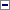 
Forma sintetică la data 03-ian-2019. Acest act a fost creat utilizand tehnologia SintAct®-Acte Sintetice. SintAct® și tehnologia Acte Sintetice sunt mărci inregistrate ale Wolters Kluwer._____*)Republicată în temeiul art. II din Legea nr. 25/2017 privind modificarea și completarea Legii nr. 51/1995 pentru organizarea și exercitarea profesiei de avocat, publicate în Monitorul Oficial al României, Partea I, nr. 210 din 28 martie 2017, dându-se textelor o nouă numerotare.Legea nr. 51/1995 a fost republicată în Monitorul Oficial al României, Partea I, nr. 98 din 7 februarie 2011 și ulterior a mai fost modificată și completată prin:- Ordonanța de urgență a Guvernului nr. 10/2011 privind abrogarea alin. (8) al art. 39 din Legea nr. 51/1995 pentru organizarea și exercitarea profesiei de avocat, publicată în Monitorul Oficial al României, Partea I, nr. 113 din 14 februarie 2011, aprobată prin Legea nr. 26/2013, publicată în Monitorul Oficial al României, Partea I, nr. 126 din 7 martie 2013;- Legea nr. 71/2011 pentru punerea în aplicare a Legii nr. 287/2009 privind Codul civil, publicată în Monitorul Oficial al României, Partea I, nr. 409 din 10 iunie 2011, rectificată în Monitorul Oficial al României, Partea I, nr. 489 din 8 iulie 2011, cu modificările și completările ulterioare;- Legea nr. 76/2012 pentru punerea în aplicare a Legii nr. 134/2010 privind Codul de procedură civilă, publicată în Monitorul Oficial al României, Partea I, nr. 365 din 30 mai 2012, cu modificările și completările ulterioare;- Legea nr. 187/2012 pentru punerea în aplicare a Legii nr. 286/2009 privind Codul penal, publicată în Monitorul Oficial al României, Partea I, nr. 757 din 12 noiembrie 2012, rectificată în Monitorul Oficial al României, Partea I, nr. 117 din 1 martie 2013, cu modificările ulterioare;- Legea nr. 72/2016 privind sistemul de pensii și alte drepturi de asigurări sociale ale avocaților, publicată în Monitorul Oficial al României, Partea I, nr. 342 din 5 mai 2016.CAPITOLUL I: Dispoziții generale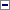 Art. 1(1)Profesia de avocat este liberă și independentă, cu organizare și funcționare autonome, în condițiile prezentei legi și ale statutului profesiei.(2)Profesia de avocat se exercită numai de avocații înscriși în tabloul baroului din care fac parte, barou component al Uniunii Naționale a Barourilor din România, denumită în continuare U.N.B.R.(3)Constituirea și funcționarea de barouri în afara U.N.B.R. sunt interzise. Actele de constituire și de înregistrare ale acestora sunt nule de drept. Nulitatea poate fi constatată și din oficiu.Art. 2(1)În exercitarea profesiei avocatul este independent și se supune numai legii, statutului profesiei și codului deontologic.(2)Avocatul promovează și apără drepturile, libertățile și interesele legitime ale omului.(3)Avocatul are dreptul să asiste și să reprezinte persoanele fizice și juridice în fața instanțelor autorității judecătorești și a altor organe de jurisdicție, a organelor de urmărire penală, a autorităților și instituțiilor publice, precum și în fața altor persoane fizice sau juridice, care au obligația să permită și să asigure avocatului desfășurarea nestingherită a activității sale, în condițiile legii.(4)Orice persoană are dreptul să își aleagă în mod liber avocatul.(5)În exercitarea dreptului de apărare avocatul are dreptul și obligația de a stărui pentru realizarea liberului acces la justiție, pentru un proces echitabil și într-un termen rezonabil.Art. 3(1)Activitatea avocatului se realizează prin:a)consultații și cereri cu caracter juridic;b)asistență și reprezentare juridică în fața instanțelor judecătorești, a organelor de urmărire penală, a autorităților cu atribuții jurisdicționale, a notarilor publici și a executorilor judecătorești, a organelor administrației publice și a instituțiilor, precum și a altor persoane juridice, în condițiile legii;c)redactarea de acte juridice, atestarea identității părților, a conținutului și a datei actelor prezentate spre autentificare;d)asistarea și reprezentarea persoanelor fizice sau juridice interesate în fața altor autorități publice cu posibilitatea atestării identității părților, a conținutului și a datei actelor încheiate;e)apărarea și reprezentarea cu mijloace juridice specifice a drepturilor și intereselor legitime ale persoanelor fizice și juridice în raporturile acestora cu autoritățile publice, cu instituțiile și cu orice persoană română sau străină;f)activități de mediere;g)activități fiduciare desfășurate în condițiile Codului civil;h)stabilirea temporară a sediului pentru societăți la sediul profesional al avocatului și înregistrarea acestora, în numele și pe seama clientului, a părților de interes, a părților sociale sau a acțiunilor societăților astfel înregistrate;i)activitățile prevăzute la lit. g) și h) se pot desfășura în temeiul unui nou contract de asistență juridică;j)activități de curatelă specială potrivit legii și Statutului profesiei de avocat;k)orice mijloace și căi proprii exercitării dreptului de apărare, în condițiile legii.(2)Activitățile prevăzute la alin. (1) se exercită numai de avocat, dacă legea nu prevede altfel.(3)Avocatul este obligat să țină evidența actelor întocmite conform alin. (1) lit. c) și d), cu excluderea actelor întocmite pentru asistare și reprezentare, și să le păstreze în arhiva sa profesională, în ordinea întocmirii lor. În termen de cel mult 3 zile de la data întocmirii actelor prevăzute la alin. (1), avocatul este obligat să înregistreze operațiunea în Registrul electronic al actelor întocmite de avocați potrivit alin. (1) lit. c) și d), conform procedurii prevăzute în Regulamentul de organizare și funcționare a registrului, aprobat de Consiliul U.N.B.R., sub sancțiunea inopozabilității față de terți.Art. 4În exercitarea profesiei și în legătură cu aceasta avocatul este protejat de lege.Art. 5(1)Formele de exercitare a profesiei de avocat sunt: cabinete individuale, cabinete asociate, societăți civile profesionale sau societăți profesionale cu răspundere limitată.(2)În cabinetul individual își poate exercita profesia un avocat definitiv, singur sau împreună cu alți avocați colaboratori.(3)Cabinetele individuale se pot asocia în scopul exercitării în comun a profesiei; drepturile și obligațiile avocaților titulari ai unor cabinete asociate își păstrează caracterul personal și nu pot fi cedate. În mod corespunzător cabinetele individuale se pot asocia și cu societățile civile profesionale.(4)Cabinetele individuale se pot grupa pentru a-și crea facilități tehnico-economice în vederea exercitării profesiei și își păstrează individualitatea în relațiile cu clienții.(5)Societatea civilă profesională se constituie din 2 sau mai mulți avocați definitivi. În societatea civilă profesională își pot exercita profesia și avocați colaboratori sau avocați salarizați. Societatea civilă profesională și avocații care profesează în cadrul ei nu pot acorda asistență juridică persoanelor cu interese contrare.(6)Cabinetele grupate, cabinetele asociate, societățile civile profesionale și societățile profesionale cu răspundere limitată pot avea și proprietate comună.(7)Avocatul poate schimba oricând forma de exercitare a profesiei, cu înștiințarea baroului din care face parte.(8)Avocatul nu își poate exercita profesia, în același timp, în mai multe forme de exercitare a acesteia.(9)Formele de exercitare a profesiei pot fi înstrăinate prin acte între vii numai între avocați definitivi și aflați în exercițiul profesiei sau pot fi lichidate la încetarea calității, cu respectarea regimului investițiilor reglementat prin prezenta lege.(10)La constituirea formelor de exercitare a profesiei și ulterior, avocații au dreptul să stabilească patrimoniul afectat exercitării profesiei, în condițiile legii, cu procedura reglementată pentru constituirea Registrului electronic al evidenței patrimoniului de afectațiune al avocaților, în condițiile stabilite de Consiliul U.N.B.R. prin Regulamentul de organizare și funcționare. Înscrierea efectuată în registru are efecte de opozabilitate față de terți, în condițiile prevăzute de lege.Art. 6(1)Societatea profesională cu răspundere limitată este o societate cu personalitate juridică, constituită în condițiile prevăzute de prezenta lege și de Statutul profesiei de avocat, prin asocierea a cel puțin 2 avocați definitivi, aflați în exercițiul profesiei, indiferent dacă dețin sau nu ori dacă aparțin sau nu unei alte forme de exercitare a profesiei.(2)Dobândirea personalității juridice a societății profesionale cu răspundere limitată are loc la data înregistrării la barou a deciziei emise de către consiliul baroului în a cărui rază teritorială se află sediul ei principal.(3)Societatea profesională cu răspundere limitată este titulară a unui patrimoniu propriu.(4)Obligațiile și răspunderea societății profesionale cu răspundere limitată sunt garantate cu patrimoniul propriu. Asociații răspund personal numai în limita aportului social al fiecăruia.(5)În situația în care societatea profesională cu răspundere limitată se constituie din avocați care fac parte din alte forme de exercitare a profesiei, acestea din urmă pot să nu fie supuse lichidării, dacă asociații convin astfel.(6)Forma de exercitare a profesiei din care provine asociatul, dacă este cazul, își încetează activitatea profesională desfășurată în nume propriu pe perioada în care avocatul titular sau, după caz, avocații titulari ai acesteia au calitatea de asociat în societatea profesională cu răspundere limitată. Pe perioada în care forma de exercitare a profesiei își încetează activitatea din această cauză, în Tabloul avocaților se menționează corespunzător situația privind încetarea activității, în condițiile prevăzute de Statutul profesiei de avocat.(7)În cazul prestațiilor profesionale constând în asistență și reprezentare juridică la instanțe, parchete, organe de cercetare penală sau alte autorități, societatea profesională cu răspundere limitată are obligația de a menționa în contractul încheiat cu clientul numele avocatului/avocaților ales/aleși sau acceptat/acceptați de client să asigure serviciul profesional, precum și acordarea sau, după caz, neacordarea dreptului de substituire.(8)Societatea profesională cu răspundere limitată conduce contabilitatea în partidă simplă și este supusă regimului transparenței fiscale. Plata impozitului pe venit se face de către fiecare asociat, pentru venitul său propriu.Art. 7Orice avocat, indiferent de forma de exercitare a profesiei, poate să încheie convenții de colaborare cu experți sau cu alți specialiști, în condițiile legii. Societățile civile profesionale și societățile profesionale cu răspundere limitată pot încheia astfel de convenții numai cu acordul tuturor asociaților.Art. 8(1)Formele de exercitare a profesiei de avocat și cabinetele grupate vor fi individualizate prin denumire, după cum urmează:a)în cazul cabinetului individual - numele avocatului titular, urmat de sintagma cabinet de avocat;b)în cazul cabinetelor asociate - numele tuturor titularilor, urmate de sintagma cabinete de avocat asociate;c)în cazul societăților civile profesionale și al societăților profesionale cu răspundere limitată - numele a cel puțin unuia dintre asociați, urmat de sintagma societate civilă de avocați sau, după caz, societate profesională de avocați cu răspundere limitată;d)în cazul cabinetelor grupate - numele fiecărui titular de cabinet, urmat de sintagma cabinete de avocat grupate.(2)Denumirea formei de exercitare a profesiei, individualizată potrivit alin. (1), poate fi păstrată și după decesul sau plecarea unuia dintre asociați, cu acordul acestuia, sau, după caz, al tuturor moștenitorilor celui decedat, exprimat în formă autentică.(3)Denumirile prevăzute la alin. (1) vor figura pe firmele cabinetelor sau societăților, în condițiile stabilite de statutul profesiei.(4)În cazul tuturor formelor de exercitare a profesiei de către avocații străini se pot utiliza denumirea și numele formei de exercitare a profesiei din țară sau din străinătate, în condițiile prezentului articol.Art. 9(1)Convențiile de grupare și de asociere a cabinetelor, actele de constituire a societăților civile profesionale de avocați și a societăților profesionale cu răspundere limitată, precum și convențiile prevăzute la art. 7 se încheie în formă scrisă, cu respectarea condițiilor de fond prevăzute de legași de statutul profesiei.(2)Consiliul baroului sesizat verifică îndeplinirea condițiilor legale și, constatând îndeplinirea lor, dispune înregistrarea convenției în termen de o lună de la înregistrarea cererii.(3)Împotriva deciziei consiliului baroului orice persoană care se consideră vătămată într-un drept sau interes legitim al său poate formula plângere la organele de jurisdicție profesională, în condițiile prezentei legi și ale statutului profesiei.(4)Barourile țin evidența separată a avocaților pentru fiecare formă de exercitare a profesiei.Art. 10(1)Barourile și U.N.B.R. asigură exercitarea calificată a dreptului de apărare, competența și disciplina profesională, protecția demnității și onoarei avocaților membri.(2)În fiecare județ există și funcționează un singur barou membru al U.N.B.R. cu sediul în localitatea de reședință a județului.(3)Fiecare barou organizează și asigură funcționarea a câte unui serviciu de asistență judiciară pe lângă fiecare judecătorie. Consiliul baroului răspunde de organizarea și funcționarea acestui serviciu.Art. 11Avocatul este dator să păstreze secretul profesional privitor la orice aspect al cauzei care i-a fost încredințată, cu excepția cazurilor prevăzute expres de lege.CAPITOLUL II: Dobândirea calității de avocatSECȚIUNEA 1: Condițiile de înscriere în avocaturăArt. 12(1)Poate fi membru al unui barou din România cel care îndeplinește următoarele condiții:a)are exercițiul drepturilor civile și politice;b)este licențiat al unei facultăți de drept cu durata stabilită de lege;c)nu se găsește în vreunul dintre cazurile de nedemnitate prevăzute de prezenta lege;d)este apt, din punct de vedere medical, pentru exercitarea profesiei.(2)Îndeplinirea condiției prevăzute la lit. d) a alin. (1) trebuie dovedită cu certificat medical de sănătate, eliberat pe baza constatărilor făcute de o comisie medicală constituită în condițiile prevăzute în statutul profesiei.Art. 13(1)Membrul unui barou dintr-o altă țară poate exercita profesia de avocat în România, în cazul îndeplinirii condițiilor prevăzute de prezenta lege.(2)Pentru a acorda consultanță juridică privind dreptul românesc, avocatul străin are obligația de a susține un examen de verificare a cunoștințelor de drept românesc și de limbă română, organizat de U.N.B.R.(3)Avocatul străin poate exercita profesia de avocat în România, la alegere, în cadrul uneia dintre formele de organizare prevăzute la art. 5.(4)Avocatul străin nu poate pune concluzii orale sau scrise în fața instanțelor judecătorești și a celorlalte organe jurisdicționale și judiciare, cu excepția celor de arbitraj internațional.(5)Onorariile cuvenite avocatului străin se vor înregistra și se vor plăti integral în România.(6)Avocatul străin care exercită profesia în România este obligat să se înscrie în tabloul special ținut de fiecare barou și se supune prevederilor prezentei legi, ale statutului profesiei și codului deontologic.Art. 14Este nedemn de a fi avocat:a)cel condamnat definitiv prin hotărâre judecătorească la pedeapsa cu închisoare pentru săvârșirea unei infracțiuni intenționate, de natură să aducă atingere prestigiului profesiei*);______*)Prin Decizia Curții Constituționale nr. 225 din 4 aprilie 2017, publicată în Monitorul Oficial al României, Partea I, nr. 468 din 22 iunie 2017, s-a admis excepția de neconstituționalitate, constatându-se că sintagma "de natură să aducă atingere prestigiului profesiei" este neconstituțională.b)cel care a săvârșit abuzuri prin care au fost încălcate drepturile și libertățile fundamentale ale omului, stabilite prin hotărâre judecătorească, sau a săvârșit abateri disciplinare grave, sancționate cu măsura excluderii din profesie, ca sancțiune disciplinară;c)cel căruia i s-a aplicat pedeapsa interdicției de a exercita profesia, pe durata stabilită prin hotărâre judecătorească sau disciplinară;d)cel în sarcina căruia s-a reținut, în baza unei hotărâri judecătorești definitive sau prin acte ale organelor profesiei de avocat, fapta de a fi exercitat sau sprijinit, sub orice formă, exercitarea fără drept de către o persoană a profesiei de avocat.Art. 15Exercitarea profesiei de avocat este incompatibilă cu:a)activitatea salarizată în cadrul altor profesii decât cea de avocat;b)ocupațiile care lezează demnitatea și independența profesiei de avocat sau bunele moravuri;c)exercitarea nemijlocită de fapte materiale de comerț.Art. 16Exercitarea profesiei de avocat este compatibilă numai cu:a)calitatea de deputat sau senator, consilier în consiliile locale sau județene;b)activități și funcții didactice în învățământul juridic superior;c)activitatea literară și publicistică;d)calitatea de arbitru, mediator, conciliator sau negociator, consilier fiscal, consilier în proprietate intelectuală, consilier în proprietate industrială, traducător autorizat, administrator sau lichidator în cadrul procedurilor de reorganizare și lichidare judiciară, în condițiile legii;e)alte activități prevăzute de lege.Art. 17(1)Primirea în profesie se realizează numai în baza unui examen organizat de U.N.B.R., cel puțin anual și la nivel național, potrivit prezentei legi și Statutului profesiei de avocat.(2)Examenul pentru primirea în profesia de avocat se susține în cadrul Institutului Național pentru Pregătirea și Perfecționarea Avocaților și se desfășoară în mod unitar, în centrele teritoriale ale acestuia, având la bază o metodologie elaborată și aprobată de Consiliul U.N.B.R.(3)Tematica examenului este unică la nivelul U.N.B.R., iar selectarea subiectelor se face de comisia națională de examen.(4)Comisia națională de examen este formată cu precădere din avocați - cadre didactice universitare, care au minimum 10 ani vechime în profesia de avocat. Desemnarea acesteia se face de Comisia permanentă a U.N.B.R., la propunerea barourilor.(5)Dispozițiile art. 102 alin. (2) din Legea nr. 303/2004 privind statutul judecătorilor și procurorilor, republicată, cu modificările și completările ulterioare, se aplică în mod corespunzător, precum și judecătorilor de la instanțele internaționale.Art. 18(1)La începutul exercitării profesiei avocatul efectuează în mod obligatoriu un stagiu de pregătire profesională cu durata de 2 ani, timp în care are calitatea de avocat stagiar.(2)Condițiile efectuării stagiului, drepturile și obligațiile avocatului stagiar, ale avocatului îndrumător, precum și ale baroului față de aceștia sunt reglementate prin statutul profesiei.(3)În perioada stagiului, cu acordul avocatului îndrumător, avocații stagiari pot urma cursuri de masterat, care sunt luate în considerare la aprecierea formării profesionale inițiale, în condițiile prevăzute de Statutul profesiei de avocat.(4)Stagiul se suspendă în caz de lipsă motivată din profesie ori în caz de încetare a îndrumării profesionale fără culpa avocatului stagiar. Perioada de stagiu anterior efectuată se socotește pentru îndeplinirea stagiului.(5)După efectuarea stagiului avocatul stagiar va susține examenul de definitivare.(6)Avocatul stagiar respins de trei ori la examenul de definitivare va fi exclus din profesie.Art. 19Activitatea unui avocat stagiar poate fi îndrumată numai de avocați definitivi cu o vechime de cel puțin 6 ani în această calitate și care se bucură de o reputație profesională neștirbită.Art. 20(1)Calitatea de avocat definitiv se dobândește în baza unui examen organizat de U.N.B., anual și la nivel național, potrivit prezentei legi și Statutului profesiei de avocat sau prin promovarea examenului de absolvire a Institutului Național pentru Pregătirea și Perfecționarea Avocaților, în condițiile prevăzute de Statutul profesiei de avocat.(2)Examenul de definitivare se susține în cadrul Institutului Național pentru Pregătirea și Perfecționarea Avocaților și se desfășoară în mod unitar, pe centre teritoriale, având la bază o metodologie elaborată și aprobată de Consiliul U.N.B.R.(3)Tematica examenului de definitivare este unică la nivelul U.N.B.R., iar selectarea subiectelor se face de comisia națională de examen.(4)Comisia națională de examen este formată, cu precădere, din avocați - cadre didactice universitare, care au minimum 10 ani vechime în profesie. Desemnarea acesteia se face de Comisia permanentă a U.N.B.R., la propunerea barourilor.(5)Cel care a promovat examenul de primire în profesia de avocat și care până la data susținerii examenului de primire în profesia de avocat a îndeplinit funcția de judecător, procuror, notar public, consilier juridic sau jurisconsult timp de 5 ani dobândește calitatea de avocat definitiv, fără susținerea examenului de definitivare prevăzut/a alin. (1), cu condiția promovării examenului de definitivat în profesia din care provine.(6)Dispozițiile alin. (5) se aplică și persoanelor care au promovat examenul de intrare în profesia de avocat și care au îndeplinit funcții de specialitate juridică în aparatul Parlamentului, Administrației Prezidențiale, Guvernului, Curții Constituționale, Avocatului Poporului, Curții de Conturi și Consiliului Legislativ timp de 5 ani neîntrerupți.(7)Avocatul stagiar care a exercitat cel puțin un mandat de parlamentar, primar, viceprimar, președinte de consiliu județean sau vicepreședinte de consiliu județean dobândește la cerere calitatea de avocat definitiv.(8)Avocații - foști judecători nu pot pune concluzii la instanțele unde au funcționat, iar foștii procurori și cadrele de poliție nu pot acorda asistență juridică la unitatea de urmărire penală la care și-au desfășurat activitatea, timp de 5 ani de la încetarea funcției respective.Art. 21(1)La înscrierea în barou avocatul depune în fața consiliului baroului, în cadru solemn, următorul jurământ: "Jur să respect și să apăr Constituția și legile țării, drepturile și libertățile omului și să exercit profesia de avocat cu cinste și demnitate. Așa să-mi ajute Dumnezeu!"(2)Jurământul poate fi depus și fără formula religioasă, în acest caz, jurământul va începe cu formula: "Jur pe onoare și conștiință!"Art. 22(1)Avocatul stagiar poate pune concluzii numai la judecătorie și poate asista ori reprezenta partea la organele și instituțiile prevăzute la art. 3.(2)Avocații stagiari, după înscrierea în barou, au obligația să urmeze cursurile Institutului Național pentru Pregătirea și Perfecționarea Avocaților, în perioada de stagiu.(3)Avocatul definitiv are dreptul să pună concluzii la toate instanțele, cu excepția Înaltei Curți de Casație și Justiție și Curții Constituționale, unde va putea pune concluzii dacă are o vechime neîntreruptă în profesie de cel puțin 5 ani de la definitivare.(4)Avocatul definitiv este obligat să frecventeze formele de pregătire profesională continuă organizate de barou, Institutul Național pentru Pregătirea și Perfecționarea Avocaților sau de formele de exercitare a profesiei, în condițiile prevăzute de Statutul profesiei de avocat.Art. 23(1)Baroul are obligația să întocmească anual tabloul avocaților definitivi și stagiari în ordine alfabetică, cu menționarea numelui, prenumelui, titlului științific, datei înscrierii în barou, sediului profesional, formei de exercitare a profesiei și a instanțelor la care au dreptul să pună concluzii.(2)A doua parte a tabloului va cuprinde cabinetele asociate, societățile civile profesionale și societățile profesionale cu răspundere limitată, cu indicarea sediului și a avocaților care le compun.(3)Prin grija baroului, tabloul anual al avocaților și modificările intervenite sunt comunicate, la începutul fiecărui an, instanțelor judecătorești, organelor de urmărire penală și autorităților administrative ale județului sau municipiului București, precum și U.N.B.R. Distinct, se va înainta U.N.B.R. tabloul avocaților incompatibili.Art. 24(1)Consiliul baroului emite decizii de trecere pe tabloul avocaților incompatibili, la cerere sau din oficiu, iar reînscrierea pe tabloul avocaților cu drept de exercitare a profesiei se face numai la cerere, după încetarea stării de incompatibilitate.(2)În cazurile în care există incompatibilitate, decizia de primire în profesie va produce efectele numai de la data încetării Stării de incompatibilitate.(3)Până la încetarea stării de incompatibilitate, cel primit în profesie va fi înscris în tabloul avocaților incompatibili într-o secțiune, distinct.Art. 25(1)Instanțele sunt obligate să verifice și să se pronunțe asupra calității de reprezentant al unei persoane care se prezintă ca avocat, exercitând acte specifice acestei profesii și folosind însemnele profesiei de avocat.(2)Exercitarea, fără drept, a oricărei activități specifice profesiei de avocat constituie infracțiune și se pedepsește potrivit legii penale.(3)Fapta unei persoane care exercită activități specifice profesiei de avocat în cadrul unor entități care nu fac parte din formele de organizare profesională recunoscute de prezenta lege constituie infracțiune și se pedepsește potrivit legii penale.(4)Actele specifice profesiei de avocat, efectuate în mod public de o persoană care nu a dobândit calitatea de avocat în condițiile prezentei legi, sunt nule.SECȚIUNEA 2: Încetarea și suspendarea calității de avocatArt. 26Calitatea de avocat încetează:a)prin renunțarea scrisă la exercițiul profesiei;b)prin deces;c)dacă împotriva avocatului s-a luat măsura excluderii din profesie ca sancțiune disciplinară;d)dacă avocatul a fost condamnat definitiv pentru o faptă prevăzută de legea penală și care îl face nedemn de a fi avocat, conform legii.Art. 27Calitatea de avocat este suspendată:a)în caz de incompatibilitate, pe durata existenței acestei stări;b)pe perioada interdicției de a profesa, dispusă prin hotărâre judecătorească sau disciplinară;c)în caz de neplată totală sau parțială a taxelor și a contribuțiilor profesionale către barou, către U.N.B.R. și către sistemul propriu de asigurări sociale, timp de 3 luni de la scadența acestora și până la lichidarea integrală a datoriilor;d)la cererea scrisă a avocatului.CAPITOLUL III: Drepturile și îndatoririle avocatuluiSECȚIUNEA 1: Drepturile avocațilorArt. 28(1)Avocatul înscris în tabloul baroului are dreptul să asiste și să reprezinte orice persoană fizică sau juridică, în temeiul unui contract încheiat în formă scrisă, care dobândește dată certă prin înregistrarea în registrul oficial de evidență.(2)Avocatul, precum și clientul au dreptul să renunțe la contractul de asistență juridică sau să îl modifice de comun acord, în condițiile prevăzute de statutul profesiei. Renunțarea unilaterală a clientului nu constituie cauză de exonerare pentru plata onorariului cuvenit, pentru serviciile avocațiale prestate, precum și pentru acoperirea cheltuielilor efectuate de avocat în interesul procesual al clientului.Art. 29(1)Avocatul are dreptul de a alege și de a fi ales în organele de conducere ale profesiei, în condițiile prevăzute în prezenta lege și în statut.(2)Nu pot face parte din organele de conducere ale profesiei avocații care au datorii scadente la taxele și contribuțiile stabilite pentru formarea bugetului U.N.B.R. și al baroului, precum și a fondurilor Casei de Asigurări a Avocaților din România și ale filialelor.Art. 30(1)Pentru activitatea sa profesională avocatul are dreptul la onorariu și la acoperirea tuturor cheltuielilor făcute în interesul procesual al clientului său.(2)Activitatea desfășurată de avocat în condițiile legii și ale Statutului profesiei de avocat, indiferent de forma și modalitatea de exercitare a profesiei, care generează venituri profesionale, nu poate fi reconsiderată ca activitate dependentă în conformitate cu prevederile din Codul fiscal.(3)Avocații pot conveni cu clienții onorarii superioare celor stabilite în tabloul onorariilor minimale adoptat de Consiliul U.N.B.R.(4)În acest scop, avocatul poate să își deschidă un cont bancar pentru încasarea onorariilor și altul pentru depunerea sumelor primite de la client pentru cheltuieli procesuale în interesul acestuia. Modul de administrare a sumelor predate de client avocatului, pentru cheltuieli procesuale în interesul său, va fi stabilit prin convenția dintre avocat și client, în condițiile prevăzute de statutul profesiei.(5)Contractul de asistență juridică, legal încheiat, este titlu executoriu. Învestirea cu formulă executorie este de competența judecătoriei în a cărei rază teritorială se află sediul profesional al avocatului. Restanțele din onorarii și alte cheltuieli efectuate de avocat în interesul procesual al clientului său se recuperează potrivit dispozițiilor statutului profesiei.Art. 31Contestațiile și reclamațiile privind onorariile se soluționează de decanul baroului. Decizia decanului poate fi atacată la consiliul baroului, a cărui hotărâre este definitivă.Art. 32(1)Avocații au propriul sistem de asigurări sociale.(2)Sistemul de asigurări sociale al avocaților este reglementat prin lege și se bazează pe contribuția acestora, precum și pe alte surse prevăzute de lege ori de Statutul Casei de Asigurări a Avocaților.(3)Timpul servit în avocatură este considerat vechime în muncă.(4)Avocatul are dreptul la recuperarea capacității de muncă, în condițiile prevăzute de Statutul profesiei de avocat.Art. 33Constituie vechime în profesia de avocat perioada în care avocatul a exercitat funcția de judecător, procuror, notar, a îndeplinit funcții de specialitate juridică în aparatul Parlamentului, Administrației Prezidențiale, Guvernului, Curții Constituționale, Avocatului Poporului, Curții de Conturi și Consiliului Legislativ, precum și perioada în care acesta a fost suspendat din profesie în vederea exercitării unei funcții de demnitate publică sau a unei funcții asimilate cu funcția de demnitate publică.Art. 34(1)Pentru asigurarea secretului profesional, actele și lucrările cu caracter profesional aflate asupra avocatului sau în cabinetul său sunt inviolabile. Percheziționarea avocatului, a domiciliului ori a cabinetului său sau ridicarea de înscrisuri și bunuri nu poate fi făcută decât de procuror, în baza unui mandat emis în condițiile legii.(2)Sunt exceptate de la măsura ridicării de înscrisuri și de la măsura confiscării:a)înscrisurile care conțin comunicări între avocat și clientul său;b)înscrisurile care conțin consemnări efectuate de către avocat cu privire la aspecte referitoare la apărarea unui client.(3)Nu vor putea fi ascultate și înregistrate, cu niciun fel de mijloace tehnice, convorbirile telefonice ale avocatului și nici nu va putea fi interceptată și înregistrată corespondența sa cu caracter profesional, decât în condițiile și cu procedura prevăzute de lege.(4)Raportul dintre avocat și persoana pe care o asistă sau o reprezintă nu poate forma obiectul supravegherii tehnice decât dacă există date că avocatul săvârșește ori pregătește săvârșirea unei infracțiuni dintre cele prevăzute în art. 139 alin. (2) din Codul de procedură penală. Dacă pe parcursul sau după executarea măsurii rezultă că activitățile de supraveghere tehnică au vizat și raporturile dintre avocat și suspectul ori inculpatul pe care acesta îl apără, probele obținute nu pot fi folosite în cadrul niciunui proces penal, urmând a fi distruse, de îndată, de către procuror. Judecătorul care a dispus măsura este informat, de îndată, de către procuror. Judecătorul dispune informarea avocatului.Art. 35(1)Contactul dintre avocat și clientul său nu poate fi stânjenit sau controlat, direct sau indirect, de niciun organ al statului.(2)În cazul în care clientul se află în stare de arest sau detenție, administrația locului de arest ori detenție are obligația de a lua măsurile necesare pentru respectarea drepturilor prevăzute la alin. (1).Art. 36Avocatul care profesează individual, cabinetele asociate, societatea civilă profesională și societatea profesională cu răspundere limitată au dreptul la sediu profesional în circumscripția baroului în care sunt înscriși și la sedii secundare în alt barou din țară sau din străinătate unde sunt luați în evidență.Art. 37Ministerul Justiției este obligat să asigure spațiile necesare în vederea desfășurării activității avocaților în sediul instanțelor judecătorești.Art. 38(1)În exercitarea profesiei, avocații sunt parteneri indispensabili ai justiției, ocrotiți de lege, fără a putea fi asimilați funcționarilor publici, cu excepția situațiilor în care atestă identitatea părților, a conținutului sau datei unui act.(2)Avocatul este obligat să respecte solemnitatea ședinței de judecată, să nu folosească cuvinte sau expresii de natură a aduce atingere demnității judecătorului, procurorului, altor avocați, părților sau reprezentanților acestora în proces.(3)Avocatul nu răspunde penal pentru susținerile făcute oral sau în scris, în forma adecvată și cu respectarea prevederilor alin. (2), în fața instanțelor de judecată, a organelor de urmărire penală sau a altor organe administrative de jurisdicție și nici dacă sunt în legătură cu consultațiile oferite justițiabililor ori cu formularea apărării în acea cauză ori pentru susținerile făcute în cadrul consultațiilor verbale sau consultațiilor scrise acordate clienților, dacă ele sunt făcute cu respectarea normelor de deontologie profesională.(4)Nerespectarea de către avocat a prevederilor alin. (2) și (3) constituie abatere disciplinară gravă. Răspunderea disciplinară nu exclude răspunderea penală sau civilă.(5)Nu constituie abatere disciplinară și nici nu pot atrage alte forme de răspundere juridică a avocatului opiniile juridice ale acestuia, exercitarea drepturilor, îndeplinirea obligațiilor prevăzute de lege și folosirea mijloacelor legale pentru pregătirea și realizarea efectivă a apărării libertăților, drepturilor și intereselor legitime ale clienților săi.SECȚIUNEA 2: Îndatoririle avocațilorArt. 39(1)Avocatul este dator să studieze temeinic cauzele care i-au fost încredințate, angajate sau din oficiu, să se prezinte la fiecare termen la instanțele de judecată sau la organele de urmărire penală ori la alte instituții, conform mandatului încredințat, să manifeste conștiinciozitate și probitate profesională, să pledeze cu demnitate față de judecători și de părțile din proces, să depună concluzii scrise sau note de ședință ori de câte ori natura sau dificultatea cauzei cere aceasta ori instanța de judecată dispune în acest sens. Nerespectarea imputabilă a acestor îndatoriri profesionale constituie abatere disciplinară.(2)Avocatul este obligat să depună toată diligența pentru apărarea drepturilor, libertăților și intereselor legitime ale clienților și să uzeze de mijloacele prevăzute de lege, pe care le consideră favorabile acestora.(3)Avocatul este obligat să se abțină de la asistarea și sfătuirea unui client în realizarea de către acesta de acte sau fapte ce ar putea constitui infracțiuni.(4)Avocatul este îndreptățit să se retragă imediat și să renunțe la asistarea și reprezentarea clientului în cazul în care acțiunile și scopurile acestuia, aparent legale la începutul asistenței și/sau al reprezentării, se dovedesc, pe parcursul acesteia, ca fiind infracționale.Art. 40Avocatul este obligat să acorde asistență juridică în cauzele în care a fost desemnat din oficiu sau gratuit de către barou.Art. 41Avocatul este obligat să se asigure pentru răspunderea profesională, în condițiile stabilite prin statutul profesiei.Art. 42Avocatul este obligat să participe la toate ședințele convocate de consiliul baroului, la activitățile profesionale și la ședințele organelor de conducere din care face parte. Absentarea repetată și în mod nejustificat constituie abatere disciplinară.Art. 43(1)Avocatul este obligat să țină evidențele cerute de lege și de statut cu privire la cauzele în care s-a angajat și să achite cu regularitate și la timp taxele și contribuțiile stabilite pentru formarea bugetului baroului și a fondurilor Casei de Asigurări a Avocaților din România și ale filialelor. Bugetul U.N.B.R. este format din contribuțiile barourilor, stabilite conform legii și statutului profesiei.(2)Actele întocmite de avocat pentru ținerea evidențelor profesionale cerute de lege, precum și pentru legitimarea față de terți a calității de reprezentant au forța probantă deplină până la înscrierea în fals.Art. 44Avocatul este obligat să restituie actele ce i s-au încredințat persoanei de la care le-a primit.Art. 45(1)Avocatul nu poate asista sau reprezenta părți cu interese contrare în aceeași cauză sau în cauze conexe și nu poate pleda împotriva părții care l-a consultat mai înainte în legătură cu aspectele litigioase concrete ale pricinii.(2)Orice contact dintre avocat și o persoană cu interese contrare în cauza în care avocatul este angajat, reprezentantul acesteia sau un terț care se dovedește că este interesat de soluția ce se va pronunța în cauză nu poate fi realizat decât cu acordul expres, prealabil, al clientului, în prezența clientului sau a persoanei desemnate de acesta.(3)Avocatul nu poate fi ascultat ca martor și nu poate furniza relații niciunei autorități sau persoane cu privire la cauza care i-a fost încredințată, decât dacă are dezlegarea prealabilă, expresă și scrisă din partea tuturor clienților săi interesați în cauză.(4)Calitatea de martor are întâietate față de calitatea de avocat cu privire la faptele și împrejurările pe care acesta le-a cunoscut înainte de a fi devenit apărător sau reprezentant al vreunei părți în cauză.(5)Dacă a fost ascultat ca martor, avocatul nu mai poate desfășura nicio activitate profesională în acea cauză.(6)Divulgarea de către avocat, fără drept, a unei informații confidențiale din sfera privată a clientului său ori care privește un secret operațional sau comercial care i-a fost încredințat în virtutea aceleiași calități sau de care a putut să ia cunoștință în timpul desfășurării activităților specifice profesiei constituie infracțiune și se pedepsește cu închisoare de la unu la 5 ani.(7)Sunt obligați să respecte secretul profesional și membrii organelor de conducere ale profesiei de avocat cu privire la aspectele de care au luat cunoștință în virtutea exercitării prerogativelor cu care au fost învestiți.(8)Nu constituie infracțiune fapta avocatului de nedenunțare a unor infracțiuni despre care ia cunoștință în exercitarea profesiei, cu excepția următoarelor infracțiuni:1.omor, ucidere din culpă sau altă infracțiune care a avut ca urmare moartea unei persoane;2.genocid, infracțiuni contra umanității sau infracțiuni de război contra persoanelor;3.cele prevăzute de art. 32-38 din Legea nr. 535/2004 privind prevenirea și combaterea terorismului, cu modificările și completările ulterioare.În toate cazurile, este exonerat de răspundere avocatul care previne săvârșirea infracțiunii sau consecințele acesteia în alt mod decât denunțarea făptuitorului.(9)Avocatul nu poate îndeplini funcția de expert sau de traducător în cauza în care este angajat apărător.Art. 46(1)Avocatul este obligat să poarte robă în fața instanțelor judecătorești.(2)Caracteristicile robei sunt cele stabilite prin statutul profesiei.(3)Purtarea robei în afara incintei instanței judecătorești este interzisă, cu excepția cazurilor în care avocatul este delegat de către organele profesiei să reprezinte baroul sau U.N.B.R. într-o ocazie care impune această ținută.Art. 47(1)Orice comunicare publică sau orice publicitate făcută de un avocat sau de o formă de exercitare a profesiei este permisă, cu condiția ca aceasta să respecte reglementările profesionale și cele privitoare la independența, demnitatea, integritatea profesiei, păstrarea secretului profesional, să fie obiectivă și să corespundă adevărului.(2)Statutul profesiei de avocat reglementează detaliat normele aplicabile publicității făcute de avocați sau de formele de exercitare a profesiei de avocat în scopul atragerii clientelei.CAPITOLUL IV: Organizarea profesiei de avocatSECȚIUNEA 1: BaroulArt. 48(1)Profesia de avocat este organizată și funcționează în baza principiului autonomiei, în limitele competențelor prevăzute în prezenta lege.(2)Alegerea organelor de conducere ale profesiei de avocat se face numai prin vot secret.(3)Organele de conducere colegiale iau hotărâri numai prin vot deschis. Deliberările și votul constituie secret profesional.Art. 49(1)Baroul este constituit din toți avocații dintr-un județ sau din municipiul București. Sediul baroului este în orașul de reședință al județului, respectiv în municipiul București.(2)Baroul are personalitate juridică, patrimoniu și buget propriu.(3)Contribuția avocaților la realizarea bugetului este stabilită de consiliul baroului.(4)Patrimoniul baroului poate fi folosit în activități producătoare de venituri, în condițiile legii.Art. 50(1)Organele de conducere ale baroului sunt:a)adunarea generală;b)consiliul;c)decanul.(2)În cadrul baroului își desfășoară activitatea comisia de cenzori și comisia de disciplină. Organizarea, funcționarea, precum și atribuțiile acestora sunt reglementate potrivit Statutului profesiei de avocat.(3)În cadrul fiecărui barou este organizată și funcționează Curtea de Arbitraj Profesional a Avocaților, instituție permanentă de arbitraj, neguvernamentală, fără personalitate juridică, independentă în exercitarea atribuțiilor. Organizarea, funcționarea, precum și atribuțiile Curții de Arbitraj Profesional a Avocaților sunt reglementate potrivit Statutului profesiei de avocat.Art. 51(1)Adunarea generală este formată din toți avocații înscriși în tabloul baroului cu drept de exercitare a profesiei.(2)Adunarea generală are următoarele competențe:a)stabilește măsuri pentru exercitarea profesiei în baroul respectiv, în limitele legii și ale statutului;b)alege și revocă decanul, membrii consiliului, membrii comisiei de cenzori și pe cei ai comisiei de disciplină. Decanul este ales pentru un mandat de 4 ani și poate fi reales o singură dată. Decanul se alege dintre avocații cu o vechime de minimum 10 ani în profesie;c)alege delegații baroului la Congresul avocaților;d)propune candidații pentru Comisia centrală de disciplină;e)aprobă proiectul de buget al baroului și dă descărcare consiliului cu privire la activitatea și gestiunea sa.Art. 52(1)Adunarea generală ordinară se întrunește anual, în primul trimestru, la convocarea consiliului baroului.(2)Convocarea se face prin afișare la sediul baroului, la sediul serviciilor de asistență din județ și prin publicare într-un ziar local cu cel puțin 15 zile înainte de data stabilită.(3)Adunarea generală extraordinară poate fi convocată de consiliul sau de comisia de cenzori ale baroului.(4)La cererea a peste o treime din totalul membrilor baroului consiliul este obligat să convoace adunarea generală extraordinară în termen de cel mult 15 zile de la primirea cererii, în acest caz procedura convocării va fi efectuată cu cel puțin 7 zile înainte de data stabilită.(5)Ședința adunării generale este condusă de decan împreună cu 5 membri aleși prin vot deschis de cei prezenți, dintre care unul va fi desemnat secretar. În caz de alegere sau de revocare a decanului ori a membrilor consiliului niciunul dintre aceștia nu va face parte din prezidiu, iar ședința va fi condusă de cel mai în vârstă membru prezent.Art. 53(1)Adunarea generală este legal constituită cu participarea majorității membrilor săi.(2)În cazul în care numărul legal nu este întrunit, iar pe ordinea de zi a ședinței nu este inclusă alegerea organelor de conducere a baroului, prezidiul adunării generale, de față cu cei prezenți, stabilește o nouă adunare generală în termen de cel mult 15 zile de la data primei convocări. Consiliul baroului are obligația să îndeplinească procedura convocării cu cel puțin 7 zile înainte de data fixată.(3)Adunarea generală convocată în condițiile alin. (2) este legal constituită cu participarea a cel puțin unei treimi din numărul total al membrilor săi.(4)Hotărârile adunării generale se iau cu votul majorității membrilor prezenți, în afară de cazurile în care legea prevede alt cvorum de ședință și de vot.Art. 54(1)Adunările generale de alegere a organelor de conducere a baroului sunt legal constituite numai cu participarea majorității membrilor adunării generale a baroului.(2)Prin excepție de la prevederile alin. (1), în cazul barourilor care au în evidență mai mult de 500 de avocați cu drept de exercitare a profesiei, în cazul în care, la prima convocare, numărul legal de participanți nu este întrunit sunt aplicabile, în mod corespunzător, dispozițiile art. 53 alin. (2) și (3).(3)Participarea la adunarea generală de alegere a organelor de conducere a baroului se face personal. Avocatul membru al baroului nu poate delega exercitarea dreptului său de vot unui alt avocat.Art. 55(1)Consiliul baroului este format din 5 până la 15 membri, aleși pe o perioadă de 4 ani și care au o vechime continuă în profesie de minimum 8 ani. Decanul și prodecanul se includ în acest număr.(2)Consiliul baroului are următoarele atribuții:a)adoptă hotărâri pentru aplicarea și respectarea prevederilor prezentei legi și ale statutului profesiei;b)duce la îndeplinire hotărârile și deciziile Congresului avocaților, Consiliului U.N.B.R., Comisiei permanente a U.N.B.R. și ale adunării generale a baroului;c)întocmește, modifică și dă publicității tabloul anual al avocaților, membri ai baroului, și îl comunică celor în drept;d)adoptă măsuri pentru organizarea controlului profesional, disciplinar și deontologic, pentru soluționarea sesizărilor și reclamațiilor, în condițiile prevăzute de lege și de statutul profesiei;e)verifică și constată îndeplinirea condițiilor legale ale cererilor de primire în profesie și aprobă primirea în profesie cu examen sau cu scutire de examen;f)hotărăște asupra stării de incompatibilitate și asupra încetării acesteia;g)soluționează cererile de transfer în conformitate cu prevederile legii și ale statutului profesiei;h)verifică și constată dacă actele privind constituirea, modificarea și schimbarea formelor de exercitare a profesiei, precum și convențiile de grupare sau de conlucrare profesională îndeplinesc condițiile prevăzute de lege și de statutul profesiei de avocat; autorizează funcționarea acestor forme; organizează și ține evidența lor;i)identifică și sesizează organelor judiciare competente cazurile de exercitare sub orice formă a activității specifice de avocat de către persoane care nu au calitatea de avocat înscris într-un barou și pe tabloul avocaților acelui barou sau, înscrise fiind, nu au dreptul de exercitare a profesiei;j)coordonează activitatea filialei sau sucursalei Casei de Asigurări a Avocaților (C.A.A.) din raza de competență și exercită controlul activității acesteia la sesizarea Consiliului de administrație al C.A.A. sau a Consiliului U.N.B.R., independent de dreptul propriu de control ai Consiliului de administrație al C.A.A. sau al Consiliului U.N.B.R.;k)organizează conferințele de stagiu, cercurile de studii și editează publicațiile baroului;l)organizează și îndrumă activitatea serviciilor de asistență juridică din județ, potrivit legii și statutului profesiei;m)sesizează comisia de disciplină cu judecarea abaterilor disciplinare ale avocaților;n)suspendă din exercitarea profesiei, pe durata neplății taxelor, avocatul care nu achită taxele și contribuțiile prevăzute de lege și de statutul profesiei timp de 3 luni de la scadența acestora, dacă a fost avertizat despre neplată și nu s-a conformat obligației;o)soluționează contestațiile împotriva deciziei decanului privind onorariile;p)stabilește cota de contribuție a avocaților la bugetul baroului;q)acceptă donațiile și legatele făcute baroului;r)aprobă organigrama, statul de funcții și angajează personalul baroului;s)întocmește proiectul de buget anual, pe care îl supune adunării generale, și administrează patrimoniul baroului;ș)prezintă anual adunării generale, spre aprobare, raportul de activitate a consiliului și a decanului, de gestiune curentă și de gestionare a patrimoniului baroului;t)alege prodecanul baroului;ț)soluționează plângerile și contestațiile împotriva deciziilor decanului baroului;u)îndeplinește orice alte atribuții prevăzute în lege sau în alte acte normative.Art. 56(1)Ședințele consiliului baroului sunt convocate de decan sau de înlocuitorul acestuia. Consiliul poate fi convocat și de o treime din membrii acestuia.(2)Consiliul baroului lucrează legal în prezența a două treimi din numărul membrilor săi și ia hotărâri valabile cu votul majorității membrilor prezenți.Art. 57(1)Decanul baroului are următoarele competențe:a)reprezintă baroul în raporturile acestuia cu persoanele fizice și juridice din țară și din străinătate;b)prezidează ședințele consiliului baroului;c)aprobă cererile de asistență juridică gratuită;d)exercită căile de atac împotriva hotărârilor comisiei de disciplină și împotriva deciziilor consiliului baroului pentru care sunt prevăzute căi de atac;e)ordonanțează cheltuielile baroului;f)ia măsuri privind conducerea baroului care nu sunt de competența adunării generale sau a consiliului baroului;g)îndeplinește orice alte atribuții prevăzute de lege sau hotărâte de organele de conducere ale U.N.B.R. și date în competența sa.(2)Prodecanul îl înlocuiește pe decan la cererea sau în absența acestuia.(3)Dacă decanul și prodecanul sunt în imposibilitate temporară de a-și exercita funcțiile, consiliul baroului poate delega un consilier pentru a îndeplini, în tot sau în parte, atribuțiile decanului.(4)La Baroul București, consiliul baroului alege 2 prodecani. Decanul este înlocuit, la cerere sau în absența sa, de către prodecanul pe care îl desemnează în scris.Art. 58Avocatul nemulțumit de decizia decanului o poate ataca la consiliul baroului, în termen de 15 zile de la comunicare.SECȚIUNEA 2: Uniunea Națională a Barourilor din România - U.N.B.R.Art. 59(1)Uniunea Națională a Barourilor din România - U.N.B.R. este formată din toate barourile din România și are sediul în capitala țării, municipiul București.(2)U.N.B.R. este persoană juridică de interes public, are patrimoniu și buget proprii.(3)Bugetul U.N.B.R. se formează din contribuția barourilor în cote stabilite de Congresul avocaților. Patrimoniul U.N.B.R. poate fi folosit și în activități producătoare de venituri, în condițiile legii.(4)Baroul de avocați se constituie și funcționează numai în cadrul U.N.B.R., potrivit prezentei legi și statutului profesiei.(5)U.N.B.R, este succesoarea de drept a Uniunii Avocaților din România.(6)Folosirea fără drept a denumirilor "Barou", "Uniunea Națională a Barourilor din România", "U.N.B.R." ori "Uniunea Avocaților din România" sau a denumirilor specifice formelor de exercitare a profesiei de avocat, precum și folosirea însemnelor specifice profesiei ori purtarea robei de avocat în alte condiții decât cele prevăzute de prezenta lege constituie infracțiune și se pedepsește cu închisoare de la 6 luni la 3 ani sau cu amendă.Art. 60(1)Organele de conducere ale U.N.B.R. sunt:a)Congresul avocaților;b)Consiliul U.N.B.R.;c)Comisia permanentă a U.N.B.R.;d)președintele U.N.B.R.(2)În cadrul U.N.B.R. se constituie și funcționează:a)Comisia centrală de cenzori;b)Comisia centrală de disciplină;c)aparatul tehnic-administrativ.Art. 61(1)Congresul avocaților este constituit din delegați ai fiecărui barou, potrivit normei de reprezentare stabilite de statutul profesiei, și din membrii Consiliului U.N.B.R.(2)Congresul avocaților se întrunește anual în sesiune ordinară, la convocarea Consiliului U.N.B.R.(3)La cererea a cel puțin unei treimi din numărul barourilor, Consiliul U.N.B.R. este obligat să convoace Congresul avocaților în sesiune extraordinară.Art. 62(1)Convocarea congresului se face cu cel puțin o lună înainte de data stabilită, prin înștiințarea în scris a barourilor și prin publicare într-un ziar central. Consiliile barourilor sunt obligate să afișeze data convocării și ordinea de zi la sediul baroului și la instanțele judecătorești din raza acestora.(2)Barourile sunt obligate să își aleagă delegații cu cel puțin 10 zile înainte de congres.(3)Congresul este legal constituit în prezența a două treimi din numărul membrilor săi și adoptă hotărâri cu votul majorității membrilor prezenți.Art. 63(1)Congresul avocaților are următoarele atribuții:a)analizează și aprobă raportul anual al Consiliului U.N.B.R.;b)alege și revocă membrii Consiliului U.N.B.R. dintre membrii congresului, potrivit prevederilor art. 64 alin. (1) și prevederilor Statutului profesiei de avocat;c)alege și revocă Comisia centrală de cenzori;d)face propuneri autorităților cu drept de inițiativă legislativă privind profesia de avocat;e)adoptă și modifică statutul profesiei și statutul Casei de Asigurări a Avocaților, în conformitate cu prevederile prezentei legi și pe baza proiectelor întocmite de Consiliul U.N.B.R.;f)adoptă hotărâri privitoare la relațiile dintre barouri, perfecționarea pregătirii profesionale și respectarea regulilor deontologice ale profesiei;g)alege și revocă membrii Comisiei centrale de disciplină. Fiecare barou are dreptul de a propune câte un candidat pentru Comisia centrală de disciplină. Competența și procedura de judecată ale Comisiei centrale de disciplină se stabilesc prin statut;h)aprobă bugetul anual al Casei de Asigurări a Avocaților și execuția bugetară anuală;i)aprobă bugetul anual al U.N.B.R. și execuția bugetară anuală a acestuia și stabilește cota de contribuție a barourilor la formarea bugetului U.N.B.R. Cheltuielile necesare organizării congreselor se suportă de către fiecare barou în funcție de numărul reprezentanților săi;j)exercită și alte atribuții prevăzute de lege.(2)Hotărârile congresului sunt definitive și obligatorii pentru toate organele profesiei.Art. 64(1)Consiliul U.N.B.R. este format din decanii barourilor și reprezentanții barourilor aleși potrivit normei de reprezentare stabilite în statutul profesiei.(2)Mandatul de membru al Consiliului U.N.B.R. este de 4 ani. În cazul încetării mandatului unuia dintre ei, înlocuitorul său execută diferența de mandat înlocuitorul este desemnat în condițiile prevăzute la alin. (1).(3)În caz de schimbare a decanului unui barou noul decan îl înlocuiește de drept pe predecesorul său. Celelalte vacanțe sunt completate la proximul congres al avocaților.(4)Consiliul U.N.B.R. se întrunește trimestrial la convocarea președintelui U.N.B.R. Convocarea se face cu cel puțin 15 zile înainte de data ședinței.(5)La cererea a cel puțin unei treimi din numărul membrilor Consiliului U.N.B.R. sau în situații excepționale, președintele U.N.B.R. va convoca Consiliul U.N.B.R. în ședință extraordinară, în cel mult 10 zile de la data solicitării sau a evenimentului justificativ.(6)Consiliul U.N.B.R. lucrează în prezența a cel puțin două treimi din numărul membrilor săi și adoptă hotărâri valabile cu votul majorității membrilor prezenți.Art. 65Consiliul U.N.B.R. are următoarele atribuții:a)este organul reprezentativ și deliberativ al barourilor din România și asigură activitatea permanentă a U.N.B.R.;b)duce la îndeplinire hotărârile Congresului avocaților;c)rezolvă orice probleme interesând profesia de avocat între sesiunile Congresului avocaților, cu excepția acelora care sunt date în competența exclusivă a Congresului avocaților;d)exercită controlul asupra activității și asupra hotărârilor Comisiei permanente a U.N.B.R.;e)organizează examenul de verificare a cunoștințelor de drept românesc și de limba română ale avocaților străini;f)organizează și conduce activitatea Institutului Național de Pregătire și Perfecționare a Avocaților, constituit ca persoană juridică de drept privat nonprofit și care nu face parte din sistemul național de învățământ și nu este supus procedurilor de autorizare și acreditare;g)aprobă folosirea patrimoniului U.N.B.R. și C.A.A. în activități producătoare de venituri, potrivit legii;h)adoptă hotărâri în toate problemele privind pregătirea și perfecționarea profesională a avocaților, precum și recomandări privind relațiile dintre barouri;i)organizează examenul de primire în profesia de avocat și de dobândire a titlului profesional de avocat definitiv, în condițiile art. 17 și cu respectarea prevederilor Statutului profesiei de avocat;j)organizează și supraveghează serviciul statistic general al U.N.B.R.;k)organizează și editează publicațiile U.N.B.R. și sprijină publicațiile barourilor;l)întocmește proiectul de buget al U.N.B.R. și îl supune spre aprobare Congresului avocaților, precum și execuția bugetară anuală a bugetului U.N.B.R.;m)întocmește raportul anual de activitate și de gestiune a patrimoniului U.N.B.R. și le supune spre aprobare Congresului avocaților;n)stăruie pentru realizarea bugetului U.N.B.R. și executarea de către barouri a hotărârilor adoptate de Congresul avocaților și de Consiliul U.N.B.R.;o)alege și revocă președintele și vicepreședinții U.N.B.R. și membrii Comisiei permanente a U.N.B.R., dintre membrii săi, avocați cu o vechime mai mare de 10 ani în profesie, pentru un mandat de 4 ani;p)verifică legalitatea și temeinicia deciziilor de primire în profesie și de înscriere în tabloul avocaților, date de către consiliile barourilor, la cererea persoanelor interesate;q)anulează, pentru cauze de nelegalitate, hotărârile și deciziile adoptate de organele de conducere ale barourilor, cu excepția celor care vizează plângeri ale terților sau ale avocaților împotriva deciziilor adoptate în materia plângerilor îndreptate împotriva avocaților, care încalcă legea și Statutul profesiei de avocat, ca urmare a contestației formulate de membrii baroului respectiv sau a sesizării președintelui U.N.B.R.;r)înființează Casa Centrală de Credit și Ajutor a Avocaților și controlează activitatea acesteia;s)alege și revocă membrii Consiliului de administrație al C.A.A., coordonează activitatea acestuia și exercită controlul activității sale la sesizarea consiliului unui barou, a Comisiei permanente sau a Comisiei de cenzori a C.A.A.;ș)îndeplinește și alte atribuții prevăzute de lege și adoptă hotărâri în interesul profesiei, cu respectarea legii;t)acordă, la propunerea Comisiei permanente a U.N.B.R., titlul de membru de onoare, respectiv de președinte de onoare al U.N.B.R.;ț)emite hotărâri cu caracter interpretativ pentru aplicarea corectă și unitară a Statutului profesiei de avocat, a Statutului C.A.A. și a altor acte normative emise în baza acestora;u)aprobă bugetul anual al Institutului Național pentru Pregătirea și Perfecționarea Avocaților și execuția bugetară anuală a acestuia;v)adoptă, cu caracter de recomandare, tabloul onorariilor minimale pentru serviciile prestate potrivit legii de formele de exercitare a profesiei de avocat.Art. 66Comisia permanentă a U.N.B.R. se compune din 15 membri, dintre care 5 membri sunt reprezentanți ai Baroului București, iar 10 membri sunt reprezentanți ai celorlalte barouri din țară. Președintele și vicepreședinții U.N.B.R. sunt membri de drept ai Comisiei permanente a U.N.B.R. și se includ în cei 15 membri. Mandatul membrilor Comisiei permanente a U.N.B.R. este de 4 ani. În caz de încetare a mandatului unui membru al Comisiei permanente a U.N.B.R., desemnarea înlocuitorului se face pe aceleași criterii și înlocuitorul execută diferența de mandat. Unul dintre membrii Comisiei permanente a U.N.B.R. îndeplinește funcția de secretar al acesteia și este desemnat prin vot de Comisia permanentă a U.N.B.R. Președintele U.N.B.R. este și președintele Comisiei permanente a U.N.B.R.Art. 67(1)Comisia permanentă a U.N.B.R. are următoarele atribuții:a)este organul executiv al Consiliului U.N.B.R., cu activitate permanentă și de legătură cu barourile U.N.B.R.;b)duce la îndeplinire hotărârile Congresului avocaților și ale Consiliului U.N.B.R. și supraveghează executarea acestor hotărâri de către barouri, adoptând decizii corespunzătoare;c)organizează serviciile Consiliului U.N.B.R. și serviciile proprii și angajează personalul acestora;d)aprobă organigramele și statele de funcții ale U.N.B.R., Casei de Asigurări a Avocaților și Institutului Național pentru Pregătirea și Perfecționarea Avocaților, la propunerea, după caz, a Comisiei permanente a U.N.B.R., Consiliului de administrație al C.A.A. și, respectiv, a Consiliului de conducere al INPPA;e)asigură execuția bugetară și urmărește realizarea resurselor bugetului U.N.B.R.;f)exercită atribuțiile prevăzute de lege cu privire la adunările generale ale acționarilor/asociaților societăților înființate pentru folosirea patrimoniului U.N.B.R. în activități producătoare de venituri;g)acceptă donațiile și legatele făcute U.N.B.R.;h)în realizarea atribuțiilor sale, emite decizii executorii;i)aprobă propunerile barourilor de desemnare a comisiilor teritoriale necesare pentru susținerea examenului de intrare și definitivare în profesia de avocat;j)are obligația să apere reputația profesională a avocatului, la cererea acestuia, pe baza cercetărilor și a propunerilor înaintate de consiliul baroului din care face parte.(2)Comisia permanentă a U.N.B.R. este condusă de președintele U.N.B.R, și lucrează valabil în prezența majorității membrilor săi și tot astfel adoptă deciziile.(3)Comisia permanentă a U.N.B.R. îndeplinește și alte atribuții stabilite de lege sau de organele ierarhice ale profesiei.Art. 68(1)Președintele U.N.B.R. are următoarele atribuții:a)reprezintă U.N.B.R. în relațiile cu persoanele fizice și juridice din țară și din străinătate;b)încheie convenții, acorduri și contracte în numele U.N.B.R., cu autorizarea Consiliului U.N.B.R.;c)convoacă și conduce ședințele Consiliului U.N.B.R. și ale Comisiei permanente a U.N.B.R.;d)ordonanțează cheltuielile bugetare și extrabugetare ale U.N.B.R.;e)semnează actele Consiliului și ale Comisiei permanente ale U.N.B.R.;f)supraveghează relațiile dintre structurile centrale ale profesiei și barouri, precum și relațiile dintre barouri;g)acordă sprijin și ajutor barourilor în relațiile lor cu autoritățile centrale și locale;h)veghează la asigurarea condițiilor corespunzătoare de desfășurare a activității avocaților la instanțele judecătorești și la organele de urmărire penală.(2)Președintele este înlocuit, la cerere sau în absența sa, de către vicepreședintele pe care îl desemnează în acest scop.Art. 69Consiliul U.N.B.R. stabilește personalul necesar îndeplinirii atribuțiilor funcției pentru președintele U.N.B.R.CAPITOLUL V: Asistența judiciarăSECȚIUNEA 1: Cazurile și condițiile de acordare a asistenței judiciareArt. 70(1)În cazurile prevăzute de lege, barourile asigură asistența judiciară în următoarele forme:a)în cauzele penale, în care apărarea este obligatorie potrivit dispozițiilor Codului de procedură penală;b)în orice alte cauze decât cele penale, ca modalitate de acordare a ajutorului public judiciar, în condițiile legii;c)asistența judiciară prin avocat, acordată la solicitarea organelor administrației publice locale.(2)În cazuri de excepție, dacă drepturile persoanei lipsite de mijloace materiale ar fi prejudiciate prin întârziere, decanul baroului poate aproba acordarea cu titlu gratuit a asistenței de specialitate juridică.Art. 71(1)În cazul în care, potrivit art. 11-19 din Ordonanța de urgență a Guvernului nr. 51/2008 privind ajutorul public judiciar în materie civilă, aprobată cu modificări și completări prin Legea nr. 193/2008, cu modificările și completările ulterioare, a fost încuviințată cererea de ajutor public judiciar sub forma asistenței prin avocat, cererea împreună cu încheierea de încuviințare se trimit de îndată decanului baroului din circumscripția acelei instanțe.(2)Decanul baroului sau avocatul căruia decanul i-a delegat această atribuție va desemna, în termen de 3 zile, un avocat înscris în Registrul de asistență judiciară, căruia îi transmite, odată cu înștiințarea desemnării, încheierea prevăzută la alin. (1). Decanul baroului are obligația de a comunica și beneficiarului ajutorului public judiciar numele avocatului desemnat. Beneficiarul ajutorului public judiciar poate solicita el însuși desemnarea unui anumit avocat, cu consimțământul acestuia, în condițiile legii.Art. 72(1)Avocatul desemnat potrivit art. 71 alin. (2) să acorde ajutorul public judiciar nu poate refuza această sarcină profesională decât în caz de conflict de interese sau pentru alte motive justificate.(2)Refuzul nejustificat de a prelua cazul sau de a continua executarea constituie abatere disciplinară, în condițiile legii.(3)Refuzul nejustificat al beneficiarului sau renunțarea unilaterală și nejustificată a acestuia la asistența acordată de avocatul desemnat duce la încetarea ajutorului public sub forma asistenței prin avocat.Art. 73(1)Asistența extrajudiciară prevăzută la art. 35 din Ordonanța de urgență a Guvernului nr. 51/2008, aprobată cu modificări și completări prin Legea nr. 193/2008, cu modificările și completările ulterioare, se acordă de Serviciul de asistență judiciară constituit la nivelul fiecărui barou, pe baza unei cereri al cărei model se aprobă de Departamentul de coordonare a asistenței judiciare, care va cuprinde mențiuni privind obiectul și natura solicitării de asistență, identitatea, codul numeric personal, domiciliul și starea materială ale solicitantului și ale familiei sale, atașându-se înscrisuri doveditoare ale veniturilor acestuia și ale familiei sale, precum și dovezi cu privire la obligațiile de întreținere sau de plată. Cererea va fi însoțită și de o declarație pe propria răspundere a solicitantului, în sensul de a preciza dacă în cursul ultimelor 12 luni a mai beneficiat de ajutor public judiciar, în ce formă, pentru ce cauză, precum și cuantumul acestui ajutor.(2)Dovada stării materiale a solicitantului se face, în principal, cu următoarele documente:a)adeverință eliberată de autoritățile competente sau de către angajator, după caz, din care să rezulte veniturile profesionale ale solicitantului și ale celorlalți membri ai familiei supuse, potrivit legii, impozitului pe venit, realizate în perioada prevăzută de legislația privind ajutorul public judiciar, sau sumele încasate cu titlu de pensie, indemnizație de șomaj sau asigurări sociale și altele asemenea, încasate pe aceeași perioadă;b)livretul de familie și, după caz, certificatele de naștere ale copiilor;c)certificatul de persoană cu handicap al solicitantului sau al copilului, după caz;d)declarație pe propria răspundere din care să reiasă că solicitantul și ceilalți membri ai familiei nu beneficiază de alte venituri suplimentare;e)declarație pe propria răspundere privind situația patrimonială a solicitantului și a familiei sale;f)declarație pe propria răspundere din care să rezulte că solicitantul și/sau celălalt părinte natural ori adoptiv sau, după caz, o altă persoană căreia i s-a încredințat copilul în vederea adopției ori care are copilul în plasament sau în plasament în regim de urgență ori a fost numită tutore se ocupă de creșterea și îngrijirea copilului și că acesta nu este încredințat sau dat în plasament niciunui organism privat autorizat ori serviciu public autorizat sau unei persoane juridice;g)dovada eliberată de autoritățile competente privind situația bunurilor impozabile ale solicitantului sau, după caz, ale celorlalți membri ai familiei;h)alte acte necesare stabilirii dreptului la acordarea de asistență judiciară, potrivit legii.(3)Cererea de acordare a asistenței extrajudiciare se depune la serviciul de asistență judiciară și se soluționează în termen de cel mult 15 zile lucrătoare de la data înregistrării, prin decizie de admitere ori de respingere, după caz.(4)În cazul admiterii cererii de acordare a asistenței extrajudiciare, decizia privind acordarea de asistență judiciară va cuprinde următoarele:a)denumirea actului;b)denumirea organului emitent;c)temeiul legal și de fapt pentru emiterea deciziei;d)persoana căreia i se acordă asistența extrajudiciară;e)tipul sau forma asistenței extrajudiciare acordate;f)data eliberării, funcția și semnătura persoanei care a eliberat actul respectiv.(5)În temeiul deciziei de acordare a asistenței extrajudiciare, decanul baroului competent desemnează un avocat din Registrul de asistență judiciară al baroului.(6)După posibilități, decanul baroului poate aproba acordarea asistenței extrajudiciare de către un avocat ales de persoana căreia i se acordă asistența judiciară.(7)Decizia prevăzută la alin. (3) se comunică solicitantului în termen de 5 zile lucrătoare de la data emiterii deciziei.(8)Decizia de respingere a cererii de acordare a asistenței extrajudiciare poate fi contestată la consiliul baroului, în termen de 5 zile de la comunicarea acesteia.(9)Contestațiile formulate împotriva deciziei de respingere se soluționează de consiliul baroului, cu caracter de urgență la prima ședință a consiliului baroului.Art. 74Avocatul care acordă asistență judiciară potrivit prezentului capitol nu are dreptul să primească de la client sau de la cel apărat niciun fel de remunerație sau de alte mijloace de recompensă, nici chiar cu titlu de acoperire a cheltuielilor.SECȚIUNEA 2: Organizarea activității de acordare a asistenței judiciareArt. 75(1)În cadrul U.N.B.R. se organizează Departamentul de coordonare a asistenței judiciare, organ cu activitate permanentă, coordonat de un vicepreședinte al U.N.B.R. Structura organizatorică a acestui departament se stabilește prin decizie a Comisiei permanente a U.N.B.R.(2)Departamentul de coordonare a asistenței judiciare emite decizii și norme metodologice în limitele atribuțiilor conferite prin prezenta lege, în condițiile și cu procedura prevăzute de Statutul profesiei de avocat.Art. 76Departamentul de coordonare a asistenței judiciare exercită, în principal, următoarele atribuții:a)desfășoară conducerea metodologică a activității de acordare a asistenței judiciare;b)elaborează proiectul de Regulament-cadru pentru organizarea serviciilor de asistență judiciară;c)propune sau, după caz, avizează, proiecte de protocoale ce se încheie cu autoritățile publice competente în scopul obținerii mijloacelor financiare necesare pentru organizarea serviciilor de asistență judiciară;d)organizează Registrul național de asistență judiciară pe baza registrelor întocmite de barouri;e)organizează și coordonează metodologia de plată a onorariilor pentru asistența judiciară acordată;f)efectuează controlul asupra asistenței judiciare acordate;g)elaborează proiecte de acte normative în domeniul asistenței judiciare, pe care le propune Ministerului Justiției în vederea promovării;h)stabilește, împreună cu Ministerul Justiției, indicii statistici, ține evidența statistică a sistemului de asistență judiciară și analizează informațiile necesare pentru planificarea și coordonarea corectă a sistemului de asistență judiciară;i)colaborează cu Ministerul Justiției pentru buna funcționare și planificarea, inclusiv din punct de vedere bugetar, a sistemului de asistență judiciară;j)popularizează sistemul de asistență judiciară;k)stabilește formularistica utilizată de barouri pentru organizarea activității de asistență judiciară și extrajudiciară, în condicile legii;l)reprezintă U.N.B.R. în domeniul asistenței judiciare, în cadrul colaborării internaționale în materie, în condițiile legii sau ale Statutului profesiei de avocat.Art. 77În vederea organizării activității de asistență judiciară, barourile îndeplinesc următoarele atribuții:a)organizează serviciile de asistență judiciară atât la nivelul fiecărui barou, cât și la sediul fiecărei instanțe judecătorești;b)organizează și actualizează Registrul de asistență judiciară al fiecărui barou pe baza cererilor avocaților, aprobate de consiliul baroului;c)desemnează avocații înscriși în Registrul de asistență judiciară pentru acordarea asistenței judiciare, ținând cont de experiența profesională și de calificarea avocatului, precum și de natura și complexitatea cazului, de celelalte desemnări ale acestuia potrivit prezentei legi și de gradul de angajare al acestuia;d)efectuează controlul asupra acordării asistenței judiciare de către avocații din cadrul baroului;e)organizează și execută programe de popularizare a sistemului de asistență judiciară;f)îndeplinesc orice alte atribuții prevăzute de lege sau de Regulamentul-cadru pentru organizarea serviciilor de asistență judiciară.Art. 78(1)Baroul organizează serviciile de asistență judiciară la sediile tuturor instanțelor judecătorești din județ, în spații destinate exclusiv desfășurării acestei activități, care se pun la dispoziție, în mod obligatoriu și cu titlu gratuit de Ministerul Justiției sau, după caz, de autoritățile administrației publice locale.(2)Serviciile de asistență prevăzute la alin. (1) sunt conduse de un avocat definitiv, numit de consiliul baroului, și sunt coordonate de un membru al consiliului. Organizarea, funcționarea și atribuțiile serviciilor de asistență judiciară se realizează potrivit regulamentului aprobat de consiliul baroului, în baza Regulamentului-cadru pentru organizarea serviciilor de asistență judiciară, aprobat de Consiliul U.N.B.R.Art. 79(1)Fiecare barou organizează Registrul de asistență judiciară în care sunt înscriși avocații ce pot fi desemnați pentru acordarea asistenței judiciare și a asistenței extrajudiciare.(2)Registrul este public, se păstrează pe suport hârtie și în format electronic și se publică pe pagina de internet a fiecărui barou.(3)Actualizarea Registrului de asistență judiciară pentru următorul an calendaristic se efectuează până la sfârșitul lunii septembrie a anului calendaristic precedent.(4)În cazuri excepționale, în Registrul de asistență judiciară pot fi operate modificări și în cursul anului, potrivit procedurii prevăzute pentru înscrierea în registru.(5)U.N.B.R. organizează Registrul național de asistență judiciară, constituit din registrele de asistență judiciară ale tuturor barourilor.(6)Registrul național de asistență judiciară se publică pe pagina de internet a U.N.B.R. și se actualizează în mod automat odată cu actualizarea datelor din registrul fiecărui barou.Art. 80(1)Pentru înscrierea în Registrul de asistență judiciară, avocatul depune o cerere la baroul din care face parte.(2)Cererea prevăzută la alin. (1) se completează conform formularului aprobat de Departamentul de coordonare a asistenței judiciare din cadrul U.N.B.R.(3)Înscrierea avocatului în Registrul de asistență judiciară se efectuează în baza deciziei consiliului baroului.(4)Consiliul baroului poate, motivat, să refuze înscrierea în registru sau să radieze din registru un avocat în următoarele cazuri:a)dacă avocatului solicitant i s-a aplicat o sancțiune disciplinară;b)dacă avocatul este învinuit pentru săvârșirea unei infracțiuni de drept comun;c)dacă s-a constatat încălcarea repetată a dispozițiilor prezentei legi sau calitatea inferioară a asistenței judiciare acordate.(5)Radierea din registru poate fi dispusă pentru o perioadă de un an, iar dacă se constată săvârșirea consecutivă a trei sau a mai multor abateri de la obligațiile prevăzute de prezenta lege, radierea se poate dispune pentru o perioadă de până la 3 ani.(6)Refuzul baroului de înscriere a avocatului solicitant în registru, precum și măsura radierii unui avocat din registru pot fi contestate potrivit procedurii prevăzute la cap. VI din prezenta lege.(7)Decizia de radiere din registru se aduce la cunoștință publicului prin afișare pe pagina de internet a baroului, precum și pe pagina de internet a U.N.B.R.Art. 81(1)Pentru asistența judiciară acordată, avocatul desemnat are dreptul la un onorariu stabilit de organul judiciar, potrivit naturii și volumului activității desfășurate, în limitele sumelor stabilite prin protocolul încheiat între U.N.B.R. și Ministerul Justiției.(2)Prin actul de încuviințare a asistenței judiciare, organul judiciar stabilește și valoarea provizorie a onorariului avocatului.(3)După acordarea asistenței judiciare, avocatul întocmește un referat scris cu privire la prestația avocațială efectivă, conform formularului aprobat de Departamentul de coordonare a asistenței judiciare din cadrul U.N.B.R. Referatul este supus confirmării organului judiciar, care, în funcție de volumul și complexitatea activității desfășurate de avocat, precum și în raport cu durata, tipul și particularitățile cauzei, poate dispune menținerea sau majorarea onorariului stabilit inițial.(4)Referatul confirmat potrivit alin. (3) se înaintează baroului, în vederea efectuării formalităților prevăzute de lege pentru plata onorariilor.(5)În cazul în care avocatul este sancționat disciplinar, potrivit art. 85 alin. (1), avocatul nu va primi onorariul în asigurarea asistenței judiciare pentru care a fost desemnat, pentru acel caz.Art. 82(1)Plata onorariului pentru asistența judiciară acordată se face lunar prin virament bancar, pe baza documentelor pentru decontare prevăzute la art. 81 alin. (2), avizate de consiliul baroului.(2)Sumele necesare pentru plata onorariilor sau, după caz, a remunerațiilor pentru asistența judiciară se virează, lunar, în condițiile legii, într-un cont distinct, deschis de fiecare barou. Respectarea de către barouri a destinației fondurilor astfel virate face și obiect al controlului U.N.B.R., în condițiile stabilite de Statutul profesiei de avocat.Art. 83U.N.B.R. și barourile conlucrează cu Ministerul Justiției, Consiliul Superior al Magistraturii, instanțele judecătorești, precum și cu parchetele de pe lângă acestea, în vederea desfășurării în bune condiții a activității de acordare a asistenței judiciare prevăzute de prezentul capitol.Art. 84(1)Onorariile pentru asistența judiciară acordată în oricare dintre formele prevăzute de prezentul capitol se stabilesc prin protocolul încheiat între U.N.B.R., Ministerul Justiției și Ministerul Public.(2)Plata onorariilor prevăzute la alin. (1) se face în termen de 45 de zile de la data depunerii deconturilor de către barouri la organul judiciar competent. Pentru întârzierea la plată a onorariilor se calculează și se plătesc dobânzi/penalități la nivelul prevăzut de Legea nr. 207/2015 privind Codul de procedură fiscală, cu modificările și completările ulterioare, în cazul sumelor de restituit sau de rambursat de la bugetul de stat. Plata dobânzilor/penalităților se face la cererea barourilor.(3)Fondurile necesare pentru plata onorariilor prevăzute la alin. (1) se asigură din sumele prevăzute la art. 47 din Ordonanța de urgență a Guvernului nr. 80/2013 privind taxele judiciare de timbru, cu modificările și completările ulterioare.(4)Pentru cheltuielile curente necesare funcționării serviciilor de asistență judiciară a barourilor, din sumele virate lunar pentru remunerarea avocaților, fiecare barou își constituie un fond prin reținerea a 2% din valoarea acestor sume aprobate și efectiv vărsate, conform regulilor stabilite prin Statutul profesiei de avocat. Reținerea procentului de 2% se face la achitarea efectivă a onorariului către avocatul îndreptățit,(5)Onorariile pentru asistența judiciară acordată în oricare dintre formele prevăzute de prezentul capitol, la solicitarea organelor administrației publice locale, se acordă din fondurile acestor organe, în limitele sumelor stabilite prin protocol încheiat de fiecare barou cu acestea. În lipsa protocolului, sunt aplicabile limitele stabilite prin protocolul prevăzut la art. 81 alin. (1).CAPITOLUL VI: Răspunderea disciplinarăArt. 85(1)Avocatul răspunde disciplinar pentru nerespectarea prevederilor prezentei legi sau ale statutului, pentru nerespectarea deciziilor obligatorii adoptate de organele de conducere ale baroului sau ale uniunii, precum și pentru orice fapte săvârșite în legătură cu profesia sau în afara acesteia, care sunt de natură să prejudicieze onoarea și prestigiul profesiei, ale corpului de avocați sau ale instituției.(2)Avocatul care conduce asistența judiciară de pe lângă fiecare instanță este obligat să sesizeze în scris consiliului baroului faptele comise de orice avocat, în condițiile prevederilor alin. (1).(3)Instanțele judecătorești și parchetele Ministerului Public sunt obligate să înainteze consiliului baroului orice plângere făcută împotriva unui avocat și să îl înștiințeze despre orice acțiune de urmărire penală sau de judecată pornită împotriva unui avocat.(4)Constituie abatere disciplinară gravă încălcarea dispozițiilor din lege și din Statutul profesiei de avocat care prevăd expres o astfel de calificare.Art. 86(1)Anchetarea abaterii și exercitarea acțiunii disciplinare sunt de competența consiliului baroului.(2)Anchetarea abaterii și exercitarea acțiunii disciplinare privind decanii barourilor și membrii Consiliului U.N.B.R. sunt de competența Consiliului U.N.B.R. Persoana anchetată sau trimisă în judecată disciplinară nu participă la luarea hotărârii.(3)Membrii comisiei permanente care sunt anchetați nu pot participa la dezbaterile privind luarea deciziei de exercitare a acțiunii disciplinare.(4)În toate cazurile, acțiunea disciplinară poate fi exercitată în termen de cel mult un an de la data luării la cunoștință, de către consiliul baroului, despre săvârșirea abaterii, dar nu mai târziu de 3 ani de la data săvârșirii acesteia.Art. 87(1)În cadrul fiecărui barou se organizează și funcționează o comisie de disciplină care judecă, în primă instanță și în complet de 3 membri, abaterile disciplinare săvârșite de avocații din acel barou.(2)În cadrul U.N.B.R. este organizată și funcționează Comisia centrală de disciplină, care judecă:a)ca instanță de fond, în complet de 3 membri, abaterile săvârșite de membrii Consiliului U.N.B.R. și de decanii barourilor;b)în contestație, în complet de 5 membri, potrivit prevederilor statutului profesiei.(3)Recursul declarat împotriva deciziei disciplinare a Comisiei centrale de disciplină, ca instanță de fond, este judecat de Consiliul U.N.B.R. constituit ca instanță disciplinară în plenul său, în afară de persoana implicată în cauză.(4)Împotriva hotărârilor pronunțate potrivit alin. (2) și (3) partea interesată poate formula contestație la Secția de contencios administrativ și fiscal a Curții de Apel București.(5)Procedura judecării abaterilor disciplinare este stabilită în statutul profesiei și se completează cu prevederile Codului de procedură civilă.Art. 88(1)Sancțiunile disciplinare sunt:a)mustrarea;b)avertismentul;c)amendă de la 500 lei la 5.000 lei, care se face venit la bugetul baroului. Plata amenzii se va face în termen de 30 de zile de la data rămânerii definitive a hotărârii disciplinare. Neachitarea în acest termen atrage suspendarea de drept din exercițiul profesiei, până la achitarea sumei. Limitele amenzii disciplinare se actualizează periodic de către Consiliul U.N.B.R., în funcție de rata inflației;d)interdicția de a exercita profesia pe o perioadă de la o lună la un an;e)excluderea din profesie.(2)În perioada interdicției avocatul nu poate presta sub nicio formă asistență juridică, nu poate face uz de calitatea de avocat și nu poate participa la activitatea organelor profesiei.(3)Împotriva deciziei disciplinare pot declara recurs persoana interesată, decanul baroului și președintele uniunii, în termen de 15 zile de la comunicare.Art. 89(1)În caz de abatere evidentă și gravă, instanța disciplinară poate lua măsura suspendării avocatului din exercițiul profesiei până la judecarea definitivă a cauzei.(2)Împotriva încheierii prin care s-a luat această măsură se poate declara recurs în termen de 5 zile de la comunicare.(3)Recursul este suspensiv de executare și va fi soluționat de urgență.CAPITOLUL VII: Exercitarea în România a profesiei de către avocații care au obținut calificarea profesională în unul dintre statele membre ale Uniunii Europene și ale Spațiului Economic EuropeanSECȚIUNEA 1: Dispoziții generaleArt. 90(1)Dispozițiile prezentului capitol se aplică avocaților care și-au obținut calificarea profesională în unul dintre statele membre ale Uniunii Europene și ale Spațiului Economic European, care își exercită profesia pe teritoriul României:a)în mod independent sau în asociere;b)ca avocați salariați în România;c)prin prestare de servicii.(2)Dispozițiile prezentului capitol sunt aplicabile și avocaților care și-au obținut calificarea profesională în Confederația Elvețiană, care își exercită profesia pe teritoriul României în oricare dintre modalitățile prevăzute la alin. (1).Art. 91În sensul prezentului capitol:a)avocat reprezintă orice persoană provenind dintr-un stat membru al Uniunii Europene sau al Spațiului Economic European, care este autorizată să-și desfășoare activitățile profesionale sub titlul profesional corespunzător obținut într-un stat membru;b)stat membru de origine reprezintă statul membru al Uniunii Europene sau al Spațiului Economic European, în care un avocat a obținut dreptul de a utiliza unul dintre titlurile profesionale prevăzute la lit. a), înainte de a practica profesia de avocat în România;c)titlu profesional din statul membru de origine reprezintă titlul profesional utilizat în statul membru unde un avocat a obținut dreptul de a folosi acest titlu, înainte de a practica profesia de avocat în România;d)grupare reprezintă orice entitate, cu sau fără personalitate juridică, organizată potrivit legislației unui stat membru, în cadrul căreia avocații își desfășoară activitățile profesionale împreună, sub nume comun;e)titlu profesional din România reprezintă titlul profesional sub care un avocat este înscris în Tabloul avocaților din România;f)autoritatea română competentă este structura din cadrul U.N.B.R., desemnată potrivit statutului.Art. 92Avocații care profesează în România sub titlul profesional din statul membru de origine pot desfășura aceleași activități profesionale ca și avocații care profesează sub titlul profesional obținut în România, pot acorda asistență juridică și pot reprezenta persoane fizice sau persoane juridice în fața instanțelor române, referitor la dreptul statului membru de origine, dreptul comunitar, dreptul internațional, precum și dreptul românesc, cu respectarea regulilor de procedură aplicabile în fața instanțelor române.Art. 93(1)Avocații care profesează în România sub titlul profesional din statul membru de origine vor folosi denumirea sub care își desfășoară profesia în statul membru de origine, exprimata în limba oficială sau în una dintre limbile oficiale ale statului membru de origine respectiv.(2)Pe lângă denumirea prevăzută la alin. (1), în denumire se va menționa, alături de forma juridică de exercitare a profesiei în România, și forma juridică a grupării din statul membru de origine.(3)Autoritatea română competentă poate cere unui avocat care profesează sub titlul profesional obținut în statul membru de origine să indice gruparea profesională din care face parte în statul membru de origine sau autoritatea judiciară în cadrul Căreia este admis să-și exercite profesia, potrivit legii din statul membru de origine.(4)Avocatul care obține admiterea în profesia de avocat în România în condițiile art. 94 sau 103 are dreptul să folosească titlul profesional din statul membru de origine, exprimat în limba oficială sau în una dintre limbile oficiale ale statului membru de origine, alături de titlul profesional corespunzător profesiei de avocat din România.Art. 94(1)Indiferent de forma de exercitare a activității pe teritoriul României, avocații care profesează sub titlul profesional din statul membru de origine pot solicita oricând recunoașterea diplomelor, în vederea admiterii în profesia de avocat și a practicării acesteia sub titlul profesional din România.(2)În vederea recunoașterii diplomelor în România, solicitantul va trebui să susțină, la alegere, un examen de verificare a cunoștințelor sau să efectueze un stagiu de 3 ani în domeniul dreptului românesc.(3)U.N.B.R. va stabili componența comisiei de evaluare, precum și conținutul și modul de desfășurare ale examenului sau ale stagiului, după caz.(4)La depunerea cererii de recunoaștere a diplomei, în vederea determinării conținutului și modului de desfășurare ale examenului sau ale perioadei de stagiu, comisia de evaluare va verifica în prealabil dacă experiența profesională dobândită de solicitant este de natură să acopere în tot sau în parte diferențele existente între dreptul românesc și cel al statului membru de origine în care a fost obținută diploma, în vederea exceptării parțiale sau totale de la îndeplinirea condițiilor prevăzute la alin. (2).(5)Prevederile prezentului articol se completează cu dispozițiile legislației-cadru privind recunoașterea reciprocă a calificărilor profesionale.Art. 95(1)Autoritatea competentă română și autoritățile competente din statele membre de origine colaborează în vederea aplicării corespunzătoare a dispozițiilor prezentei legi, informațiile care se obțin în cadrul acestor colaborări fiind confidențiale. Colaborarea se poate realiza și prin intermediul sistemului de informare în cadrul pieței interne, în conformitate cu prevederile Ordonanței de urgență a Guvernului nr. 49/2009 privind libertatea de stabilire a prestatorilor de servicii și libertatea de a furniza servicii în România, aprobată cu modificări și completări prin Legea nr. 68/2010, cu modificările ulterioare.(2)Autoritatea competentă din statul membru de origine poate formula observații în cadrul procedurilor disciplinare care se desfășoară împotriva unui avocat care profesează subtitlul profesional din acel stat.SECȚIUNEA 2: Exercitarea cu caracter permanent a profesiei în România de către avocații care au obținut calificarea profesională în unul dintre statele membre ale Uniunii Europene și ale Spațiului Economic EuropeanArt. 96(1)În condițiile prezentei secțiuni, oricare dintre avocații prevăzuți la art. 91 lit. a) poate desfășura pe teritoriul României, cu caracter permanent și sub titlul profesional din statul membru de origine, activitățile prevăzute la art. 92.(2)Avocații care își exercită în mod permanent activitatea pe teritoriul României pot dobândi titlul profesional din România fie în condițiile prevăzute la art. 94, fie potrivit art. 103.Art. 97(1)Avocatul care dorește să profeseze în România sub titlul profesional din statul membru în care și-a obținut calificarea profesională se înscrie în tabloul special ținut de barourile române, în condițiile prezentului articol, ale art. 13 alin. (6) și ale statutului profesiei.(2)Autoritatea română competentă înscrie avocatul solicitant pe baza prezentării unui certificat care atestă înregistrarea lui la autoritatea competentă din statul membru de origine. Autoritatea română competentă informează autoritatea competentă din statul membru de origine despre înscriere.(3)Certificatul prevăzut la alin. (2) trebuie să fie eliberat cu cel mult 3 luni înainte de formularea cererii de înscriere în Tabloul avocaților din România.(4)La publicarea numelor avocaților înscriși în România, autoritatea română competentă va publica și numele avocaților înscriși potrivit prezentei secțiuni.Art. 98(1)Avocaților care profesează sub titlul profesional din statul membru de origine li se asigură reprezentarea corespunzătoare în asociațiile profesionale ale avocaților din România, potrivit dispozițiilor prezentei legi și ale statutului profesiei; ei au cel puțin dreptul de a participa la alegerea organelor de conducere ale acestor asociații.(2)Avocații care profesează sub titlul profesional din statul membru de origine sunt obligați fie să se asigure pentru răspundere profesională, în condițiile stabilite prin statutul profesiei, fie să devină membri ai Casei de Asigurări a Avocaților, în condițiile prevăzute la cap. VII*).____*)Prevederile alin. (2) se referă la fostul cap. VII care, anterior renumerotării, a fost abrogat prin art. 139 lit. b) din Legea nr. 72/2016 privind sistemul de pensii și alte drepturi de asigurări sociale ale avocaților, publicată în Monitorul Oficial al României, Partea I, nr. 342 din 5 mai 2016.(3)Avocații pot fi scutiți de obligațiile prevăzute la alin. (2), dacă fac dovada unei asigurări plătite sau a unei alte garanții date în condițiile legii statului membru de origine, în măsura îh care asigurarea sau garanția este echivalentă din punctul de vedere al condițiilor și al acoperirii. Dacă acoperirea este doar parțială, avocații trebuie să încheie o asigurare suplimentară pentru a acoperi aspectele care nu se regăsesc în asigurarea sau în garanția dată potrivit reglementărilor din statul membru de origine.Art. 99Avocații înscriși în România sub titlul profesional din statul membru de origine pot profesa ca salariați în oricare dintre formele de organizare a profesiei, permise pentru avocații care profesează sub titlul profesional obținut în România.Art. 100Avocații care profesează în România sub titlul profesional din statul membru de origine se supun acelorași reguli de conduită profesională prevăzute în prezenta lege și în statutul profesiei ca și avocații care profesează sub titlul profesional obținut în România, pentru activitățile desfășurate pe teritoriul țării.Art. 101(1)Avocații prevăzuți în prezentul capitol răspund disciplinar pentru nerespectarea prezentei legi sau a statutului, potrivit prevederilor cap. VI.(2)Înainte de inițierea procedurilor disciplinare împotriva unui avocat care profesează sub titlul profesional din statul membru de origine, autoritatea română competentă informează în cel mai scurt timp autoritatea competentă din statul membru de origine, furnizând orice informații utile în cauză.(3)Autoritatea română competentă cooperează cu autoritatea competentă din statul membru de origine pe tot parcursul desfășurării procedurilor disciplinare.(4)Retragerea permanentă sau temporară de către autoritatea competentă din statul membru de origine a autorizației de exercitare a profesiei are ca efect obligatoriu interdicția temporară sau permanentă ca avocatul în cauză să profeseze în România sub titlul profesional din statul membru de origine.Art. 102(1} Unul sau mai mulți avocați din aceeași grupare ori din același stat membru, care profesează sub titlul profesional din statul membru de origine, pot profesa în România prin înființarea unui sediu secundar al grupării respective, organizat în orice formă de exercitare a profesiei de avocat prevăzută de legea română.(2)Profesia de avocat se poate exercita și în cadrul formelor asociate prevăzute de legea română, astfel:a)mai mulți avocați din diferite state membre, care profesează sub titlurile profesionale din statele membre de origine;b)unul sau mai mulți avocați dintre cei prevăzuți la lit. a) și unul sau mai mulți avocați din România.(3)Avocatul care intenționează să profeseze sub titlul profesional din statul membru de origine informează autoritatea română competentă despre faptul că este membru al unei forme de exercitare a profesiei în statul membru de origine și furnizează toate detaliile relevante despre acea grupare.Art. 103(1)Avocații care profesează sub titlul profesional din statul membru de origine și care își desfășoară activitatea efectiv și cu regularitate, pe o perioadă de cel puțin 3 ani în România, în domeniul dreptului românesc sau al dreptului comunitar sunt admiși în profesia de avocat în România, fără a fi necesară îndeplinirea condițiilor prevăzute la art. 94, cu respectarea prevederilor prezentei legi referitoare la exercițiul drepturilor civile și politice și la cazurile de nedemnitate și incompatibilitate.(2)În fața autorității române competente solicitanții trebuie să facă dovada desfășurării cu regularitate a activității în România pe o perioadă de cel puțin 3 ani în domeniul dreptului românesc sau comunitar. În acest scop:a)avocații trebuie să prezinte toate informațiile și documentele relevante cu privire la numărul de cauze în care au acordat asistență juridică, precum și cu privire la natura acestora;b)autoritatea română competentă poate să verifice caracterul efectiv și regularitatea activității desfășurate și poate cere avocatului, dacă este necesar, să ofere clarificări, în scris sau verbal, cu privire la informațiile și documentele prevăzute la lit. a).(3)Avocații care profesează sub titlul profesional din statul membru de origine în România pot oricând să ceară ca diplomele să le fie recunoscute, potrivit dispozițiilor art. 94, în vederea obținerii admiterii în profesia de avocat în România și a exercitării acesteia sub titlul profesional astfel obținut.(4)Avocații care profesează sub titlul profesional din statul membru de origine și care au desfășurat în mod efectiv și cu regularitate o activitate profesională în România pe o perioadă de cel puțin 3 ani, dar pe o perioadă mai scurtă în domeniul dreptului românesc, pot obține admiterea în profesia de avocat și dreptul de a o practica sub titlul profesional din România, fără a fi necesară îndeplinirea condițiilor prevăzute la art. 94, cu respectarea prevederilor prezentei legi referitoare la exercițiul drepturilor civile și politice și la cazurile de nedemnitate și incompatibilitate, după următoarea procedură:a)autoritatea română competentă ia în considerare desfășurarea efectivă și cu regularitate a activității în perioada de cel puțin 3 ani, cunoștințele și experiența profesională dobândite în România, precum și orice participare la prelegeri și seminarii despre dreptul românesc sau deontologia profesiei de avocat;b)solicitantul pune la dispoziția baroului român orice informație și documentație relevantă, în special despre cauzele în care a acordat asistență juridică.(5)Decizia autorității române competente de a nu acorda înscrierea automată în cazul în care nu s-a prezentat dovada că cerințele prevăzute la alin. (1) sau (4) au fost îndeplinite va fi motivată, comunicată solicitantului și baroului și supusă căilor de atac prevăzute de statutul profesiei.(6)Desfășurarea efectivă și cu regularitate a activității avocatului în România și capacitatea sa de a o continua sunt evaluate pe baza unui interviu susținut cu comisia de evaluare prevăzută la art. 94.(7)Autoritatea română competentă poate, printr-o decizie motivată și supusă căilor de atac prevăzute da statutul profesiei, să refuze avocatului solicitant acordarea titlului profesional de avocat în România, dacă se consideră că aceasta ar aduce atingere ordinii publice, ca urmare a unor abateri disciplinare, a unor plângeri și incidente de orice fel.(8)Reprezentanții U.N.B.R. sunt obligați să păstreze confidențialitatea informațiilor primite cu ocazia examinării cererii de acordare a titlului profesional în România.SECȚIUNEA 3: Exercitarea în România, prin prestarea de servicii, a profesiei de către avocații provenind din statele membre ale Uniunii Europene și ale Spațiului Economic EuropeanArt. 104(1)În condițiile prezentei secțiuni, avocații provenind din statele membre ale Uniunii Europene și ale Spațiului Economic European pot desfășura în România activități profesionale care pot fi exercitate ocazional sub forma prestării de servicii.(2)Activitatea de prestare de servicii prevăzută la alin. (1) se exercită în România prin reprezentarea drepturilor și intereselor legitime ale persoanelor fizice și persoanelor juridice în justiție sau în fața autorităților publice, în condițiile prevăzute pentru avocații stabiliți în acest stat, fără a fi necesară înscrierea în barou.(3)Pentru exercitarea altor activități decât cele menționate la alin. (2), avocatul respectă condițiile și regulile de conduită profesională ale statului membru de origine, precum și legislația română privind profesia, în special cu privire la incompatibilități, la secretul profesional, la relațiile dintre avocați, la interdicția ca același avocat să reprezinte două părți având interese contrarii, precum și la publicitate. Un avocat care nu este stabilit în România este ținut de respectarea acestor reguli numai în măsura în care respectarea lor este justificată obiectiv pentru asigurarea exercitării corecte a activităților de avocat, a demnității profesiei și a respectării regulilor privind incompatibilitatea.Art. 105(1)Autoritatea română competentă cere avocatului care prestează servicii dovedirea calității sale de avocat.(2)În cazul nerespectării obligațiilor prevăzute la art. 104, autoritatea română competentă stabilește prin statut consecințele acestei nerespectări.(3)La verificarea cazului de nerespectare a obligațiilor prevăzute la art. 104, autoritatea română competentă poate solicita orice informații profesionale utile cu privire la persoana care prestează servicii.(4)Autoritatea română competentă va informa autoritatea competentă din statul membru de origine despre orice decizie luată. Comunicările prevăzute de prezentul alineat au caracter confidențial.CAPITOLUL VIII: Dispoziții tranzitorii și finaleArt. 106Prezenta lege va fi pusă în aplicare astfel:a)actualele organe de conducere ale Uniunii Avocaților din România își vor îndeplini în continuare atribuțiile, potrivit legii și statutului profesiei, ca organe de conducere ale U.N.B.R., pe întreaga durată a mandatului pentru care au fost alese;b)Consiliul U.N.B.R. va elabora proiectul statutului profesiei și îl va adopta în termen de cel mult 90 de zile de la data intrării în vigoare a prezentei legi. Statutul profesiei va fi publicat în Monitorul Oficial al României, Partea I*);_____*)Statutul profesiei de avocat a fost publicat în Monitorul Oficial al României, Partea I. nr. 237 din 17 octombrie 1995, cu modificările și completările ulterioare. Acesta a fost înlocuit, în mod succesiv, prin statutul publicat în Monitorul Oficial al României, Partea I, nr. 284 din 31 mai 2001, cu modificările ulterioare, statutul publicat în Monitorul Oficial al României, Partea I, nr. 45 din 13 ianuarie 2005, cu modificările și completările ulterioare, respectiv prin statutul adoptat prin Hotărârea Consiliului Uniunii Naționale a Barourilor din România nr. 64/2011, publicată în Monitorul Oficial al României, Partea I, nr. 898 din 19 decembrie 2011, cu modificările și completările ulterioare.c)formele noi de asociere pentru exercitarea profesiei de avocat se vor organiza și vor funcționa numai după intrarea în vigoare a noului statut al profesiei.Art. 107(1)La data intrării în vigoare a prezentei legi persoanele fizice sau juridice care au fost autorizate în baza altor acte normative ori au fost încuviințate prin hotărâri judecătorești să desfășoare activități de consultanță, reprezentare sau asistență juridică, în orice domenii, își încetează de drept activitatea. Continuarea unor asemenea activități constituie infracțiune și se pedepsește potrivit legii penale.(2)De asemenea, la data intrării în vigoare a prezentei legi încetează de drept efectele oricărui act normativ, administrativ sau jurisdicțional prin care au fost recunoscute ori încuviințate activități de consultanță, reprezentare și asistență juridică contrare dispozițiilor prezentei legi.(3)Prevederile alin. (1) și (2) nu se aplică profesiei de consilier juridic, care va fi exercitată potrivit dispozițiilor Legii nr. 514/2003 privind organizarea și exercitarea profesiei de consilier juridic, cu completările ulterioare.(4)Consiliile și decanii barourilor au obligația și autorizarea să urmărească ducerea la îndeplinire a prevederilor alin. (1) și (2) și să ia măsurile legale în acest sens.Art. 108La data intrării în vigoare a prezentei legi, denumirea Uniunea Avocaților din România se înlocuiește cu denumirea Uniunea Națională a Barourilor din România, în toate actele normative.Art. 109La data intrării în vigoare a prezentei legi orice dispoziții contrare se abrogă.Art. 110Procedurile și formalitățile de autorizare prevăzute de prezenta lege pot fi îndeplinite și prin intermediul punctului de contact unic, în conformitate cu prevederile Ordonanței de urgență a Guvernului nr. 49/2009, aprobată cu modificări și completări prin Legea nr. 68/2010, cu modificările ulterioare. Prevederile prezentului articol se aplică de la data operaționalizării punctului de contact unic.Publicat în Monitorul Oficial cu numărul 440 din data de 24 mai 2018
Forma sintetică la data 03-ian-2019. Acest act a fost creat utilizand tehnologia SintAct®-Acte Sintetice. SintAct® și tehnologia Acte Sintetice sunt mărci inregistrate ale Wolters Kluwer.